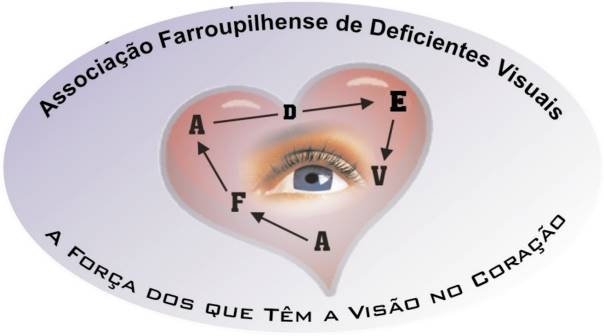 Associação Farroupilhense de Deficientes VisuaisAFADEVRELATÓRIO DE ATIVIDADES – 2020Farroupilha/RSSUMÁRIO1. considerações iniciais	32. a ENTIDADE	33. objetivos	..74. Infraestrutura..................................................................................85. demonstrativo de ATENDIMENTO E CLIENTELA................14 6. atividades administrativas e técnicas.............................277. PARTICIPAÇÃO E REPRESENTAÇÃO...............................................298. ANEXOS......................................................................................................311.  CONSIDERAÇÕES INICIAIS É com muito orgulho que apresentamos este relatório anual e disponibilizamos os resultados das ações, atividades e projetos desenvolvidos pela Associação Farroupilhense de Deficientes Visuais - AFADEV no ano de 2020 nas áreas de atuação da entidade.  Demonstra os resultados alcançados, evidencia a importância das ações, apresenta a origem e destino dos recursos financeiros, além das perspectivas para o planejamento do ano subsequente. A descrição do trabalho desenvolvido pretende oportunizar condições para avaliações e orientar o planejamento da entidade.2.  A ENTIDADE 2.1. IDENTIDADE ORGANIZACIONALPropósito: Atendimento a deficientes visuais e suas famílias de Farroupilha e região.Missão: Atuar na habilitação/reabilitação de pessoas cegas e com baixa visão, associado ou não a outras deficiências, proporcionando autonomia e melhora da qualidade de vida.Visão: Ser referência em Farroupilha e região no atendimento às pessoas com deficiência visual, incentivando o desenvolvimento dos deficientes visuais com plena autonomia de decisão e atuação, além de promover a disseminação do conhecimento sobre a deficiência visual, dando maior visibilidade à causa para um maior alcance.Valores: Autonomia – Acessibilidade Universal – Inclusão Social2.2. IDENTIFICAÇÃO E LOCALIZAÇÃONome: AFADEV – Associação Farroupilhense de Deficientes VisuaisRua Júlio de Castilhos, 1126, sobreloja – Bairro Centro – Farroupilha /RS – CEP 95170-424Fone: (54)3412-7929 / E-mail: afadev@gmail.comHorário de atendimento: Segunda à sexta-feira – 8h30 às 11h30 – 13h às 17h	Site: www.afadev.org.br	Representante legal: Ana Maria Migon – PresidenteDiretoria eleita em 09/10/2020 – averbação nº 8/718, página 29F do livro A 13 em 14/10/2020, no Registro Civil das Pessoas Jurídicas do Tabelionato e Ofício dos Registros Especiais de Farroupilha.A atual Diretoria tem mandato até 08/05/2021.Estatuto Social – averbações nº 6/718 e 7/718, folhas 01, 07 do Livro A-12, no Registro Civil das Pessoas Jurídicas do Tabelionato e Ofício dos Registros Especiais de Farroupilha.A última alteração estatutária aconteceu em 22/10/2019. 2.3. INSCRIÇÕES OFICIAISAlvará de Prevenção e Proteção contra Incêndio – APPCI nº 12400 referente ao PPCI nº 630/1 de 15/06/2018: validade até 14/06/2023.CBDV – Confederação Brasileira de Desportos de Deficientes Visuais: filiação em 04 de dezembro de 2013.Certidão de Registro Estadual STDS: registro nº 313486, sob processo nº 002093-2100/15-0 de 28/10/15. Renovado anualmente.Certidão de Utilidade Pública Estadual: nº 02684, sob o Decreto/Boletim Nº 005/2015, publicado no Diário Oficial do Estado em 23/10/2015. Renovado anualmente.Certificados de registro de marca nas classes 41 e 45 do Instituto Nacional da Propriedade Industrial – INPI (Processos nº 905858980 e nº 905858999). Data da concessão: 26/01/2016.CNPJ: 06.983.718/0001-21 emitido em 24/06/2004.CMDPD – Conselho Municipal dos Direitos da Pessoa com Deficiência – Membro desde a organização do fórum para composição em 24/08/15.COMDICA – Conselho Municipal dos direitos da Criança e Adolescente de Farroupilha: nº 06.983.718/0001-21, folha 07, livro 02, de 08 de maio de 2019.Declaração de Utilidade Pública Municipal: Decreto nº 4.733 de 25 de junho de 2009 – Processo administrativo nº 3336/2009 e Decreto nº 5.089 de 26 de julho de 2011.2.4. HISTÓRICO, FINALIDADE E NATUREZA DA ASSOCIAÇÃO A Associação Farroupilhense de Deficientes Visuais - AFADEV - foi fundada no dia 08 de maio de 2004, por pessoas com deficiência visual residentes em Farroupilha, juntamente com seus familiares e amigos que, cientes do significativo número de pessoas com deficiência visual (cegueira e baixa visão) no município, perceberam a necessidade de agregar pessoas que vivenciam e compartilham situações e dificuldades semelhantes, visando reconhecimento e garantia de direitos.Tem seus atos constitutivos devidamente inscritos sob as averbações nº 6/718 e 7/718, folhas 01, 07 do Livro A-12, no Registro Civil das Pessoas Jurídicas do Tabelionato e Ofício dos Registros Especiais de Farroupilha.A AFADEV é uma associação civil de direito privado, sem fins lucrativos ou econômicos, de duração indeterminada, composta por número ilimitado de associados. Executa ações gratuitas de caráter continuado, permanente e planejado na perspectiva da autonomia e inclusão social. O direcionamento das ações a serem tomadas pela associação ocorre por meio de reuniões periódicas e das assembleias gerais com a participação dos usuários conforme estabelecido no Estatuto Social da AFADEV e suas alterações.Desenvolve suas ações nas áreas de esporte, lazer, cultura, educação e saúde, sendo preponderante as ações de esporte, lazer e cultura. As ações possibilitam o acesso à habilitação e/ou reabilitação promovendo a autonomia, a inclusão social e a melhoria da qualidade de vida das pessoas com deficiência visual, com cegueira ou baixa visão, associadas ou não a outras deficiências, sem limite de idade, em conformidade com a Lei nº 13.146, de 6 de julho de 2015 (Estatuto da Pessoa com Deficiência).É a única organização na cidade de Farroupilha que atua no atendimento e na defesa dos direitos das pessoas com deficiência visual.A AFADEV atua mediante a execução direta de projetos, programas e plano de ações, celebrando acordos, convênios e parcerias, promovendo todas as medidas necessárias à concretização dos objetivos. Atua também na prestação de serviços intermediários de apoio a outras organizações sem fins lucrativos, a órgãos do setor público, empresas, escolas, universidades entre outros.No desenvolvimento das atividades são observados os princípios da legalidade, impessoalidade, moralidade, publicidade, economicidade, eficiência e eficácia, sem qualquer discriminação de etnia, cor, gênero ou religião.A partir da identificação das necessidades e particularidades das pessoas que frequentam a associação, as ações da equipe viabilizam o acesso a atividades esportivas, culturais e de lazer e encaminhamento a serviços de políticas públicas setoriais, sempre priorizando o incentivo à autonomia. Em suas ações, os profissionais da equipe também podem identificar demandas da pessoa com deficiência e/ou familiar e situações de violência e/ou violação de direitos e acionar os mecanismos necessários para a resposta a tais condições.A AFADEV promove a sensibilização da sociedade para questões relacionadas à deficiência visual (cegueira e baixa visão), além de divulgar informações e conhecimentos técnicos e científicos de interesse dos associados, de deficientes em geral e da comunidade.2.5. PÚBLICO ALVO	Pessoas com deficiência visual (cegueira e baixa visão) associada ou não a outras deficiências, sem limite de idade e suas respectivas famílias e comunidade em geral, obedecendo ao princípio da universalidade do atendimento.2.6. ABRANGÊNCIA TERRITORIALMunicípio de Farroupilha e região.2.7. PARTICIPAÇÃO DOS USUÁRIOS E FAMILIARES	A AFADEV foi idealizada, fundada e organizada por pessoas com deficiência visual, familiares e amigos. Atualmente é dirigida por um usuário voluntário e outros usuários atuam na Diretoria, no Conselho Fiscal, no Conselho Socioesportivo-Cultural e em oficinas. Promovem as ações juntamente com a equipe de trabalho, emitem opiniões, monitoram os atendimentos, discutem avaliações, abordam e discutem propostas nas Assembleias Gerais. Exercitam a cidadania nas audiências públicas, conselhos de direitos, fóruns de inclusão e demais mecanismos para debates e exposição de ideias.Os familiares de usuários exercem papel imprescindível na entidade, uma vez que são o principal elo com o deficiente visual. A família é essencial para o processo de adaptação e desenvolvimento do deficiente visual e exerce grande influência no processo de habilitação/reabilitação. Sendo as famílias a parte fundamental no processo de atendimento à pessoa com deficiência, as mesmas são constantemente convidadas e incentivadas a participar de reuniões, assembleias, palestras, eventos e grupos de troca de experiências, no intuito de esclarecer quanto à situação do usuário, aos direitos existentes, à promoção, ao fortalecimento e à preservação dos vínculos familiares. A família é incentivada a desenvolver sua autonomia, independência e protagonismo diante das situações que a envolvem juntamente com o deficiente visual.Para divulgar os direitos da pessoa com deficiência e os serviços oferecidos, a AFADEV utiliza os meios de comunicação, mídia local e regional, redes sociais, palestras e materiais impressos de divulgação. Os usuários e familiares são disseminadores e realizam a divulgação espontânea dos serviços da entidade para o seu círculo de convívio e ampliando para a comunidade, à medida que amplia sua visão sobre a inclusão social. Quanto às demandas nas áreas atendidas pela AFADEV são realizados os encaminhamentos para a rede de serviços de cada política pública de acordo com a necessidade. Quanto ao amparo legal, a entidade conta com advogados voluntários, que prestam assessoria jurídica às famílias, facilitando acesso aos direitos sociais dos usuários.3.  OBJETIVOS	Possibilitar o acesso à educação, habilitação e/ou reabilitação promovendo a autonomia, a inclusão social e a melhoria da qualidade de vida das pessoas com deficiência visual (cegas ou com baixa visão), associadas ou não a outras deficiências, sem limite de idade;Promover a autonomia no ambiente domiciliar, social, educacional e profissional e a melhoria da qualidade de vida das pessoas com deficiência visual (cegueira e baixa visão) e seus familiares;Encaminhar para serviços das políticas públicas setoriais;Promover apoio e orientação sócio familiar, potencializando a família como unidade de referência, fortalecendo seus vínculos internos e externos;Promover parcerias com diversos setores de atividades, gerando oportunidades de habilitação e de colocação da pessoa com deficiência no ambiente de trabalho;Incentivar a participação de pessoas com deficiência em conselhos, diretorias e comissões especiais;Atuar junto aos órgãos da administração pública, empresas privadas e outras entidades do município na definição, coordenação e fiscalização das políticas voltadas às pessoas com deficiência;Acionar órgãos de defesa de defesa e garantia de direitos conforme a necessidade e articular com o poder público ações para adequação à acessibilidade e normatizações. Manter contato e troca de informações com entidades congêneres, possibilitando melhoria na qualidade do atendimento prestado, além de atualizar o conhecimento e aprimorar as ações;Prestar apoio logístico aos deficientes visuais e familiares na aquisição de aparelhos, equipamentos, livros e materiais didáticos nacionais ou importados, voltados a auxiliar e instruir;Firmar parcerias e apoiar projetos que beneficiem o deficiente visual, direta ou indiretamente;Promover ações de sensibilização da sociedade para questões relacionadas à deficiência visual (cegueira e baixa visão);Conscientizar a sociedade sobre a importância da prevenção e o atendimento precoce dos problemas relacionados à deficiência visual.4. INFRAESTRUTURAA entidade conta com recursos físicos, humanos e financeiros para consecução dos objetivos propostos no Estatuto Social. A sede é cedida, contando com equipamentos especializados para a execução da proposta técnica e profissionais comprometidos com as ações. 4.1. RECURSOS FÍSICOSAtualmente a AFADEV conta com um espaço cedido pelo município, onde se realiza o acolhimento, cadastro e atendimentos. A troca da iluminação no espaço cedido beneficiou os atendimentos e o esforço para a melhoria foi reconhecido pelo Prêmio Ação Sustentável 2015 na categoria Livre.A entidade também dispõe de uma sala junto à E. M. E. F. Ilza Molina Martins onde acontece atendimento em contra turno a alunos da rede regular de ensino com deficiência visual e assessoria aos professores da rede.Salas e destinação:	Preza-se pela acessibilidade universal, principalmente nos percursos feitos pelo deficiente visual e a AFADEV tem por meta a garantia dessa acessibilidade começando pela sede da entidade. Em função da necessidade de adequar o acesso à sede da AFADEV de acordo com a NBR 90:50 da ABNT, foi instalado piso podo tátil de acesso interno ao edifício onde se localiza a sede, no entanto há a barreira física (escadaria) que dificulta a locomoção de pessoas com mobilidade reduzida.Tendo em vista a expedição do Alvará de Prevenção e Proteção Contra Incêndio (PPCI) do edifício pelo Corpo de Bombeiros, novo projeto para adquirir e instalar uma cadeira elevatória será encaminhado para captação de recursos.4.2. RECURSOS HUMANOS	Em função do fim do repasse de verba municipal por acordo de cooperação e recursos arrecadados destinados para fins específicos, foi realizada reunião entre a diretoria e o conselho fiscal da AFADEV para deliberar sobre a continuação da atuação da entidade na área de assistência social. Tendo em vista a diminuição dos recursos financeiros, a entidade optou por oferecer atendimentos nas áreas de educação, saúde, esporte, lazer e cultura. Os encaminhamentos aos diversos setores da rede de serviços de cada política pública, de acordo com a necessidade, acontecem normalmente.As campanhas movidas pela AFADEV arrecadam fundos para manutenção das atividades e auxiliam na busca pela aquisição da sede própria, inviabilizando a contratação de pessoal, uma vez que requer valores elevados e ultrapassam os valores arrecadados nas campanhas. Tendo em vista a manutenção da certificação junto à Secretaria Estadual do Trabalho e Desenvolvimento Social, da Certidão de Utilidade Pública Estadual, a habilitação ao Programa Pró-Esporte RS, o SICONV e a inscrição de projetos por meio de editais de Conselhos e do Foro, essas ações ampliarão o leque de projetos para subvenções com fins de contratação de pessoal.4.3. RECURSOS FINANCEIROSA AFADEV conta com uma parceria entre Junta de Serviço Militar municipal (JSM 116) / P.S.C. - 3ª Vara e AFADEV, por meio de prestadores de serviços à comunidade, recebendo materiais e serviços (ver Anexo), não havendo repasse de valores em dinheiro. Os valores doados espontaneamente por pessoas físicas são depositados em conta poupança e têm seu registro feito junto ao escritório de contabilidade, acompanhado pelo Conselho Fiscal. Também recebemos de doação diversos materiais, utensílios de cozinha, áudios, audiolivros, livros em braile, materiais de expediente, serviços e consertos em geral, além de doações para a biblioteca, videoteca e audioteca da AFADEV.4.3.1 CAMPANHAS LATINHA FELIZ E TAMPINHA FELIZCom os Projetos Latinha Feliz e Tampinha Feliz aliamos a conscientização da correta separação de resíduos ao retorno para a entidade por meio do valor gerado com a venda dos materiais. Desde o início das campanhas já foram arrecadados mais de 300 kg de alumínio, mais de 700 kg de plástico (tampas) e 1.823,5 kg de outros materiais (papel, papelão, misto, ferro), com a divulgação dentro das possibilidades, mas principalmente de resíduos produzidos na própria associação e doação de usuários, amigos e comunidade. Com a arrecadação conseguimos gerar valores que revertem em melhorias para a associação.O Projeto Latinha Feliz teve início em 04 de abril de 2014, durante a Maratona Cultural na Praça da Bandeira em Farroupilha. Iniciamos com a arrecadação de latas de alumínio com os próprios usuários e em 2017 iniciamos a coleta de tampas plásticas. Além do retorno financeiro para a entidade, incentivamos as pessoas a realizar ações práticas facilmente aplicáveis no nosso dia a dia que são os 5 R's: * Reduzir * Reutilizar * Reciclar e Preciclar * Reeducar * Replanejar.  Já o Projeto Tampinha Feliz consiste na coleta do material plástico, que pode ser retirado tanto de garrafas de bebidas quanto de recipientes como tubos de creme dental, embalagens de cosméticos, higiene pessoal, domésticos, medicamentos, produtos alimentícios, dentre outros. Além de promover a conscientização ambiental e cidadã, a iniciativa busca gerar recursos para a entidade com a venda dos materiais à reciclagem. São aceitas tampas de todos os tipos, contanto que sejam de plástico.Os valores são depositados em conta poupança que auxilia na manutenção das atividades da AFADEV e também contribui com outra campanha, Semeando o Futuro, que visa adquirir uma sede própria. O acompanhamento dos dados é constante, bem como a divulgação do montante arrecadado e a prestação de contas, servindo como mecanismo de estimulação à continuação dos projetos. O monitoramento e a avaliação dos projetos são contínuos, de acordo com a arrecadação dos materiais. O acompanhamento é feito pelos colaboradores, Diretoria e usuários, durante as reuniões e assembleias e serve de parâmetro na busca pelo aperfeiçoamento dos projetos.Como reconhecimento aos esforços para a sustentabilidade, recebemos o Prêmio Ação Sustentável 2015 na categoria Livre pela economia de energia elétrica e também apresentamos o projeto Latinha Feliz no Prêmio Ação Sustentável 2016, no qual foi premiado um projeto em parceria com o Grupo Escoteiro Guaracy 78, que visa arrecadar óleo de cozinha usado.Com a divulgação nos meios de comunicação e redes sociais, ampliamos a visibilidade aos projetos e a cada ano aumenta significativamente a participação da comunidade.4.4. INSCRIÇÕES, PROJETOS E DOCUMENTOS ENCAMINHADOS4.5. CONVÊNIOS E PARCERIASContrato de prestação de serviços com Objetiva Contabilidade e Consultoria Empresarial Ltda. desde 15 de julho de 2005.Convênio com a Óptica Visual (ASF Relojoaria e Óptica Ltda.) em descontos para lentes e doação de armações desde 06 de outubro de 2009.Convênio em assessoria jurídica com Mathias Felipe Gewehr (OAB/RS 54.294) e Daniela Vasconcellos Gomes (OAB/RS 58.090) desde 1º de dezembro de 2009.Convênio em assessoria jurídica previdenciária com Seibel, Werner e Groth Advogados Associados (CNPJ nº 08.221.602/0001-80) desde 1º de dezembro de 2009.Contrato de prestação de serviços de informações com Ligue Informações desde 25 de janeiro de 2010.Parceria com a CBDV – Confederação Brasileira de Desportos de Deficientes Visuais no âmbito do desenvolvimento e divulgação dos esportes paraolímpicos desde 04 de dezembro de 2013.Convênio com a Ótica J.A. (Ótica e Relojoaria JJC Ltda.) em descontos para compras desde 03 de novembro de 2015.Parceria com o quiropraxista Jeferson Morandi por meio de descontos em consultas e procedimentos desde 08 de julho de 2014.Parceria em assessoria jurídica com Francisquetti Advogados Associados (OAB/RS 3.261) desde 18 de maio de 2018.Parceria com o Município de Farroupilha (Lei Federal 13.019/14): cedência do espaço da sede, pagamento de água e energia elétrica e a cedência de profissional.A AFADEV dispõe de uma sala construída junto à E.M.E.F. Ilza Molina Martins onde acontece atendimento especializado a alunos com deficiência visual.Parceria com a Editora C & G 12 para recebimento da revista Reação bimestralmente.Parceria com o Jornal O Farroupilha e recebimento do jornal semanalmente.Parceria com o Senado Federal para recebimento do Jornal do Senado em braile.Parceria para recebimento de materiais da Fundação Dorina Nowill.Parceria para recebimento de materiais do Instituto Benjamin Constant.Parceria para recebimento de materiais da Sociedade Bíblica do Brasil.Parceria com a Junta de Serviço Militar (JSM 116) / P.S.C. - 3ª Vara do Foro da Comarca de Farroupilha, por meio de prestadores de serviços à comunidade, recebendo materiais e serviços, não havendo repasse de valores em dinheiro.Parceria com o IFRS Campus Farroupilha no âmbito da pesquisa, educação, assessoria, consultoria, bem como na divulgação da prevenção à cegueira, palestras, vivências e outros mecanismos de propagação do conhecimento.Parceria com o Centro Esportivo Recreativo e Cultural Juvenil por meio de quadra para treino de goalball. Parceria com os meios de comunicação de Farroupilha na divulgação de ações.Termo de cooperação com a UNIMED Nordeste-RS, datado de 17 de agosto de 2009, em seu décimo terceiro aditivo – Atendimento médico e exames complementares aos associados de baixa renda.Doações espontâneas da comunidade em geral e programas beneficentes.5. DEMONSTRATIVO DE ATENDIMENTO E CLIENTELAPeríodo: Janeiro a Dezembro de 2020Tabela 1: ASSOCIADOS AFADEV - DISTRIBUIÇÃO POR GÊNERO E MUNICÍPIO DE RESIDÊNCIAGráfico 1: DISTRIBUIÇÃO POR GÊNERO E LOCAL DE RESIDÊNCIA Tabela 2: DISTRIBUIÇÃO POR ORIGEM, TIPO E GRAU DE DEFICIÊNCIAGráfico 2: DISTRIBUIÇÃO POR ORIGEM, TIPO E GRAU DE DEFICIÊNCIATabela 3: DISTRIBUIÇÃO DA QUANTIDADE DE USUÁRIOS POR TIPO DE DEFICIÊNCIA E POR DIAGNÓSTICOTabela 4: DISTRIBUIÇÃO DA QUANTIDADE DE USUÁRIOS POR TIPO DE DEFICIÊNCIA E POR ETIOLOGIA (CAUSA)Gráfico 3: DISTRIBUIÇÃO DA QUANTIDADE DE USUÁRIOS POR TIPO DE DEFICIÊNCIA E POR ETIOLOGIA Tabela 5: DISTRIBUIÇÃO POR FAIXA ETÁRIAGráfico 4: DISTRIBUIÇÃO POR FAIXA ETÁRIATabela 6: DISTRIBUIÇÃO POR ESCOLARIDADEGráfico 5: DISTRIBUIÇÃO POR ESCOLARIDADETabela 7: CONSULTAS E EXAMES – PROJETO VIVER MELHOR UNIMEDGráfico 6: CONSULTAS E EXAMES – PROJETO VIVER MELHOR UNIMEDTabela 8: ATENDIMENTOSTabela 9: OFICINASTabela 10: PESQUISA E CONFECÇÃO DE MATERIAISTabela 11: ENTREVISTAS, CADASTROS E DESLIGAMENTO DE USUÁRIOSTabela 12: LAUDOS MÉDICOS DE AVALIAÇÃO DA VISÃOTabela 13: VISITAS, ACOMPANHAMENTOS E ENCAMINHAMENTOSEMPRÉSTIMOS- Biblioteca Circulante: 17 empréstimos (livros, audiolivros, áudios e vídeos com audiodescrição).6. ATIVIDADES ADMINISTRATIVAS E TÉCNICAS No plano administrativo e técnico foram desencadeadas diversas ações, objetivando fornecer suporte ao desenvolvimento dos programas e serviços que são oferecidos à comunidade alvo. Aconteceram reuniões semanais programadas da equipe de trabalho nas terças-feiras e sempre que houve necessidade de estudos de casos e assuntos de maior acompanhamento.Tabela 14: ATIVIDADES ADMINISTRATIVASTabela 15: REUNIÕES – DISTRIBUIÇÃO QUANTITATIVA7. PARTICIPAÇÃO E REPRESENTAÇÃOTabela 16: PARTICIPAÇÕES AFADEVTabela 17: ESTUDOS, CURSOS E CAPACITAÇÕESGráfico 7: GRÁFICOS DE AÇÕES E ADMINISTRAÇÃOFarroupilha, 25 de fevereiro de 2021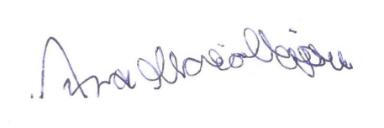 ______________________Ana Maria Migon Presidente da AFADEV    Gestão 2020/20218. ANEXOS8.1. FOTOS DAS AÇÕES8.2.  PARCERIA JSM 116/P.S.C. – 3ª VARAORIENTAÇÃO E MOBILIDADE – O.M. E VIVÊNCIAS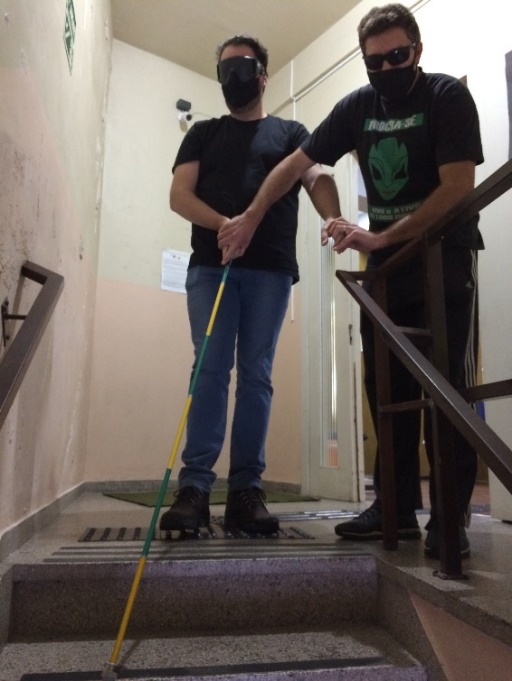 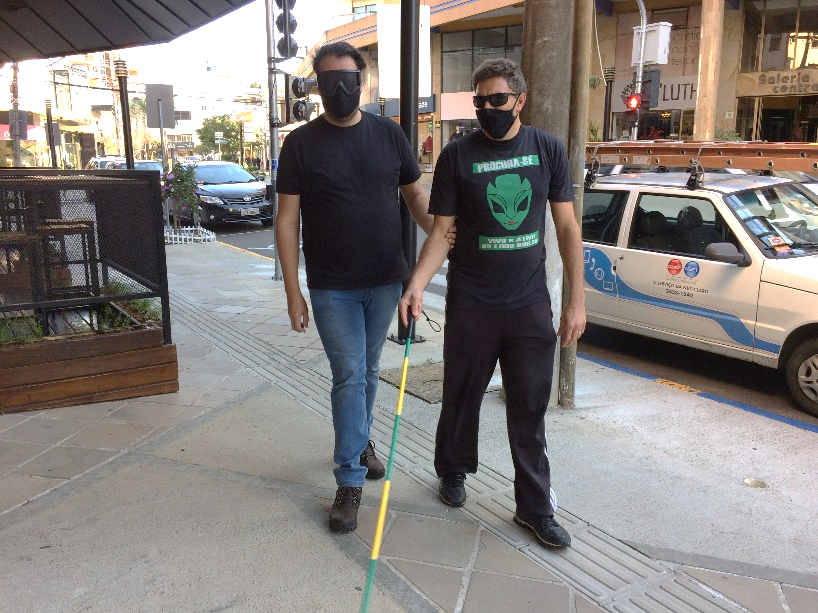 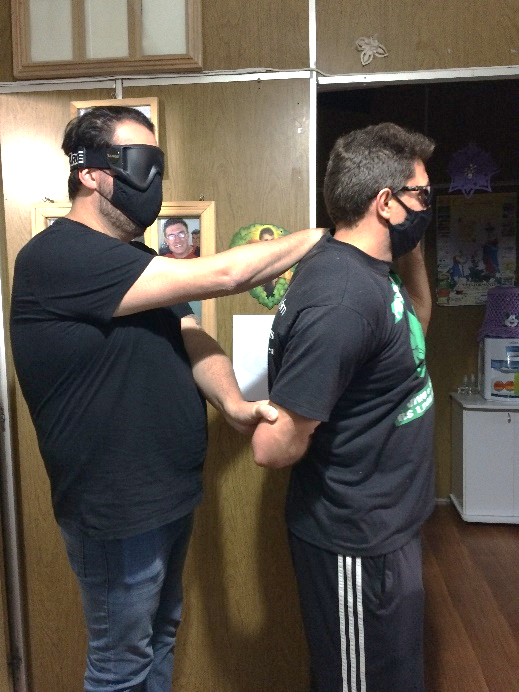 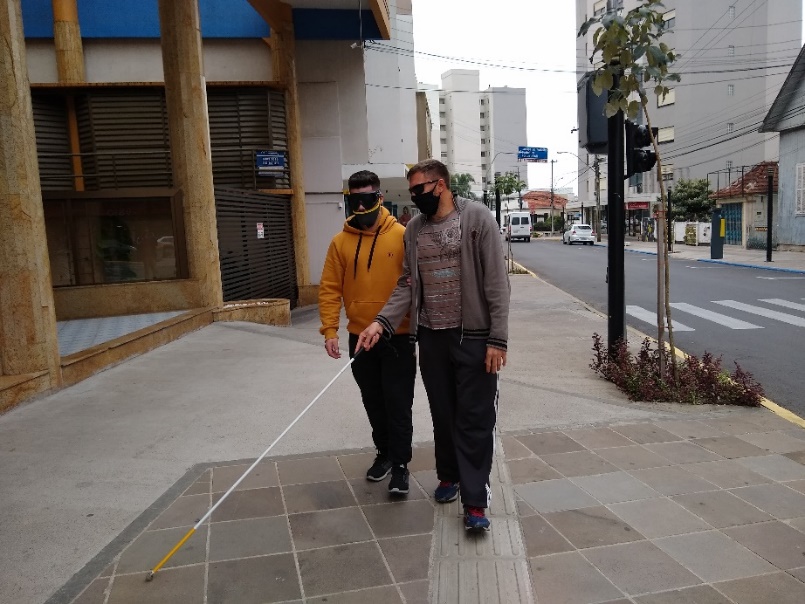 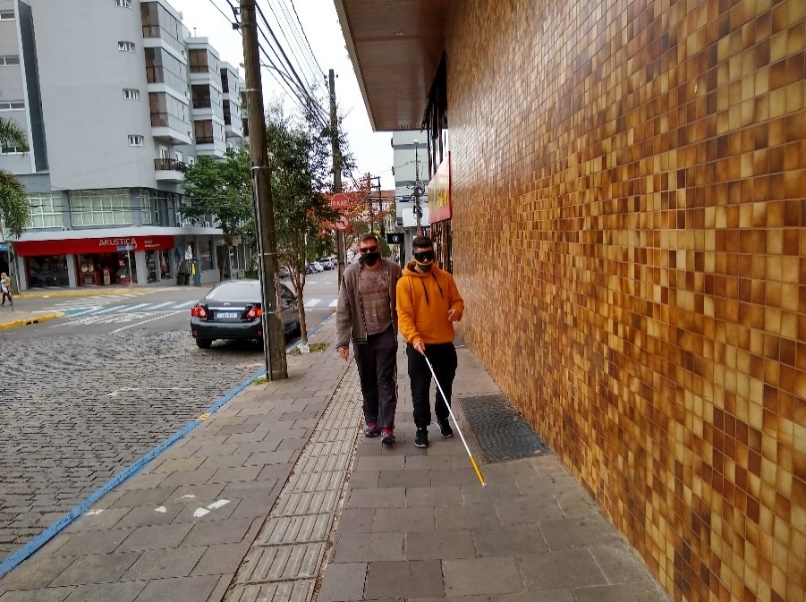 SISTEMA BRAILE, CONFECÇÃO DE MATERIAIS E LEITURA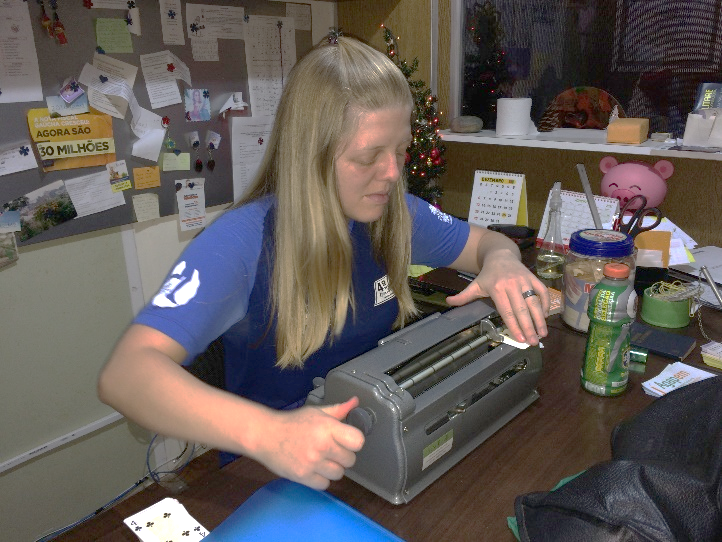 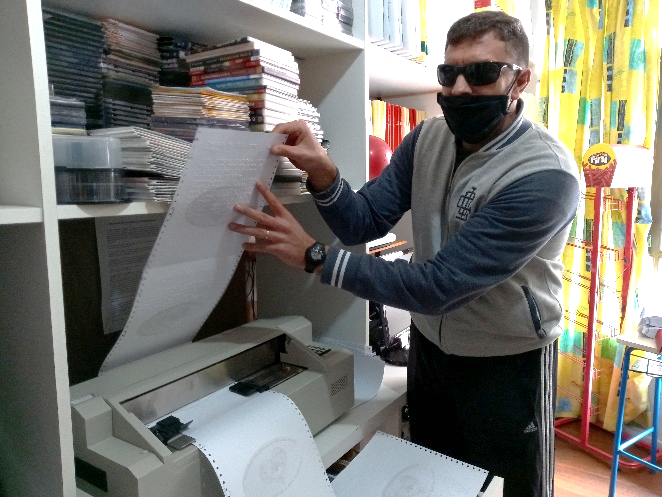 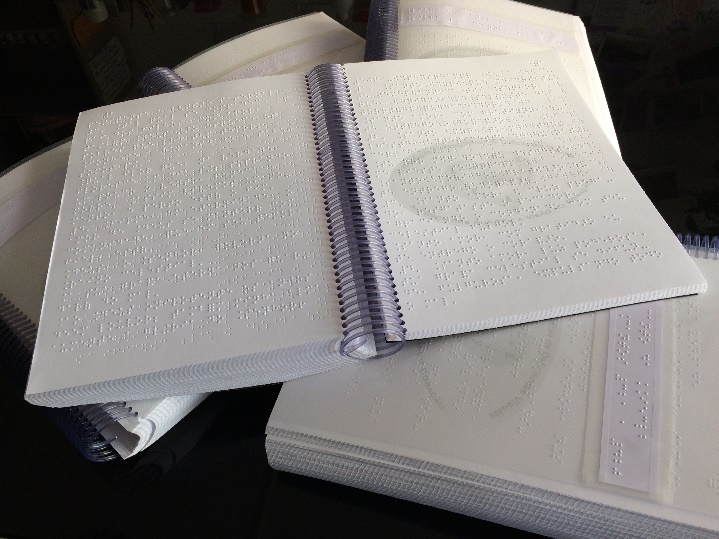 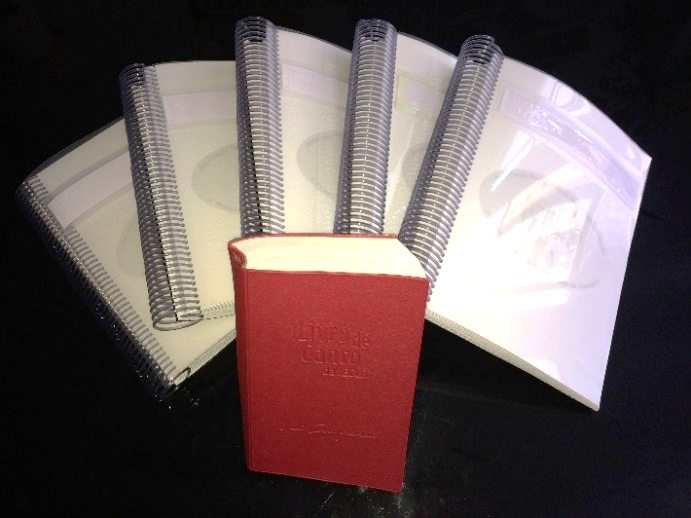 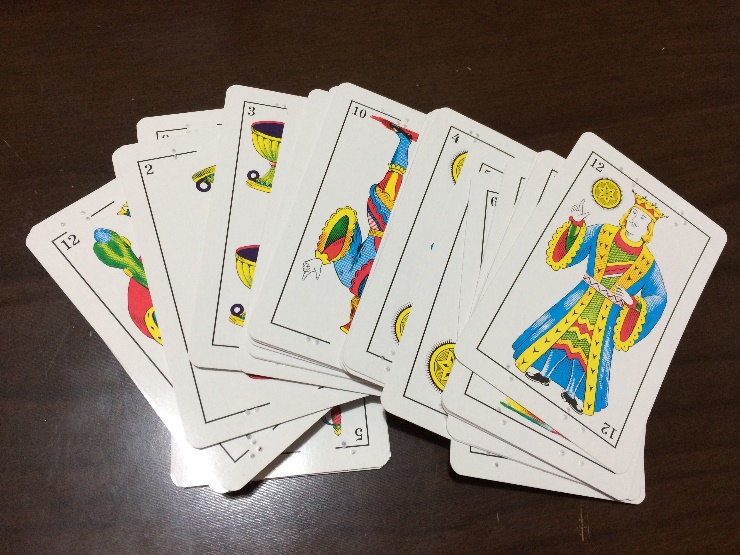 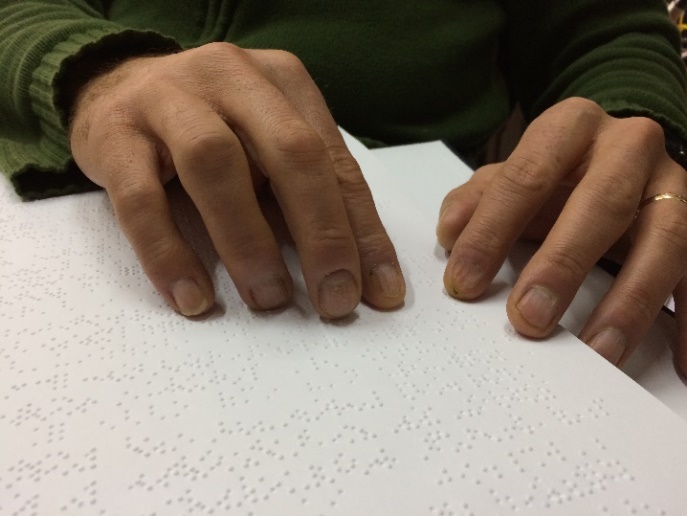 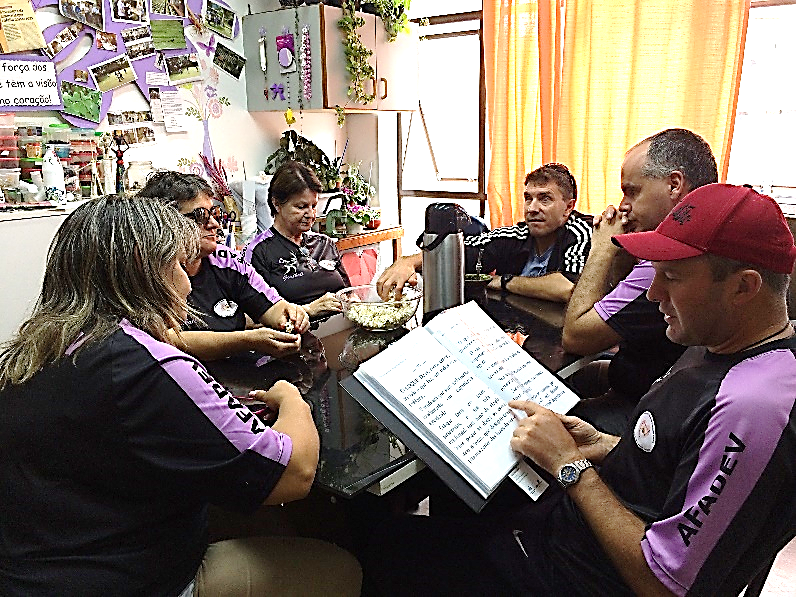 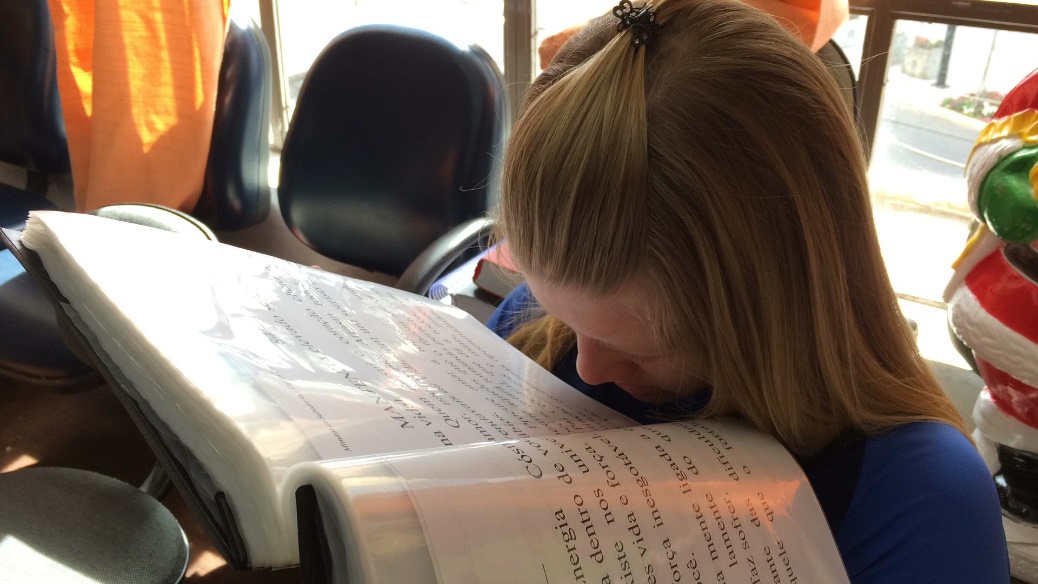 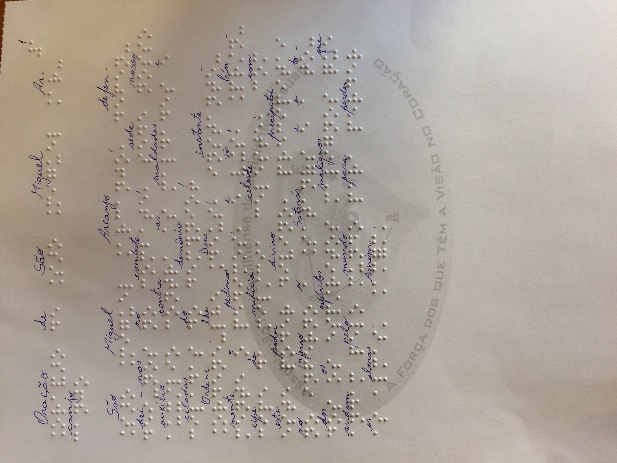 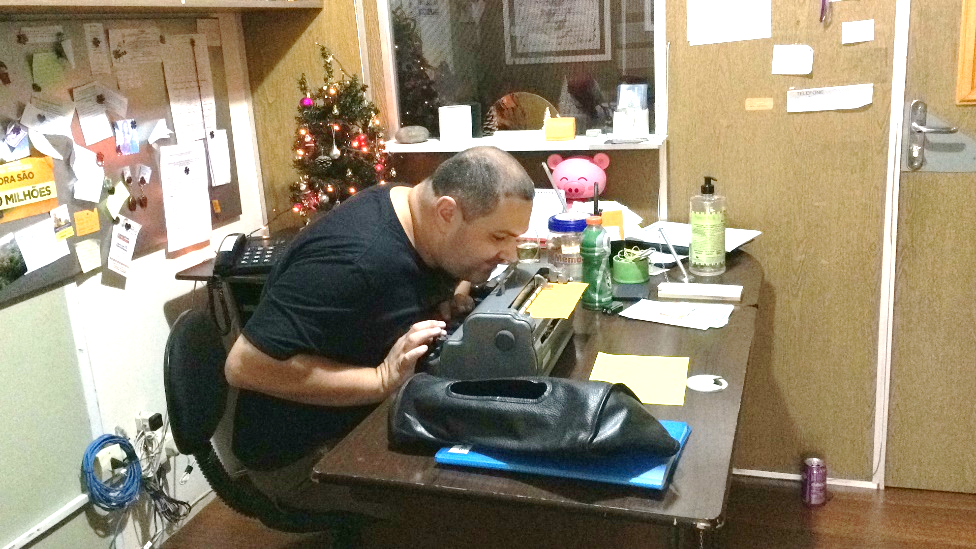 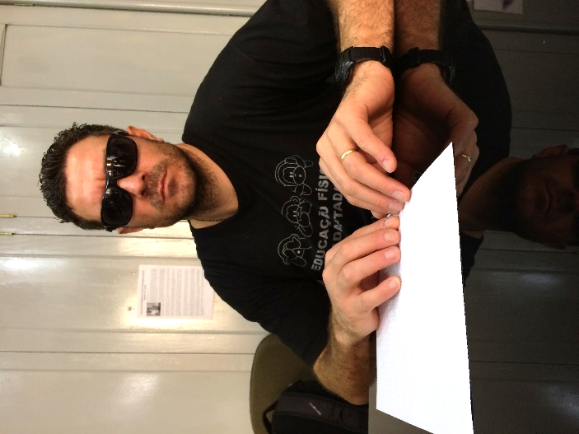 ATIVIDADES DA VIDA DIÁRIA – AVD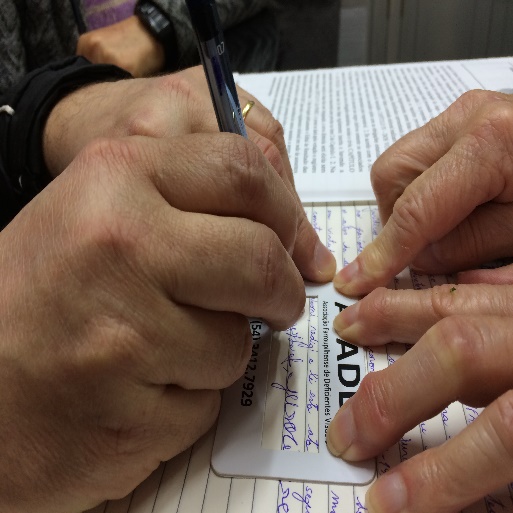 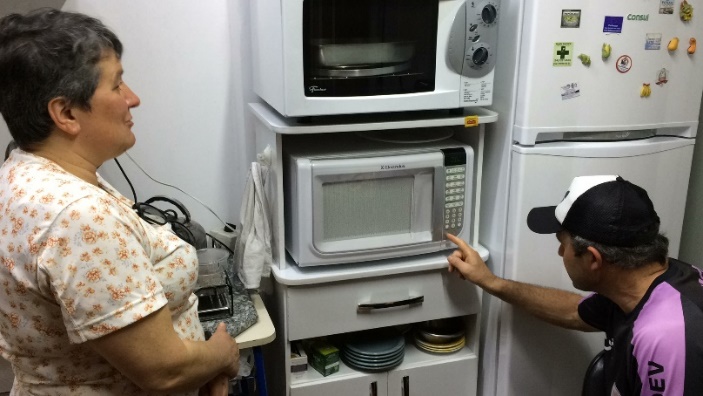 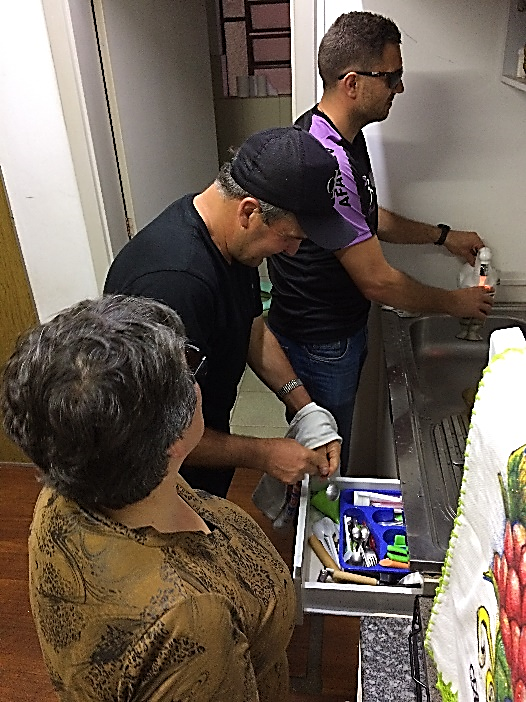 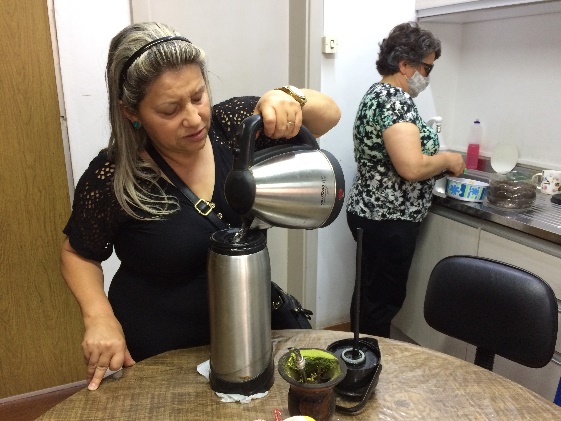 INCLUSÃO DIGITAL E TECNOLOGIA ASSISTIVA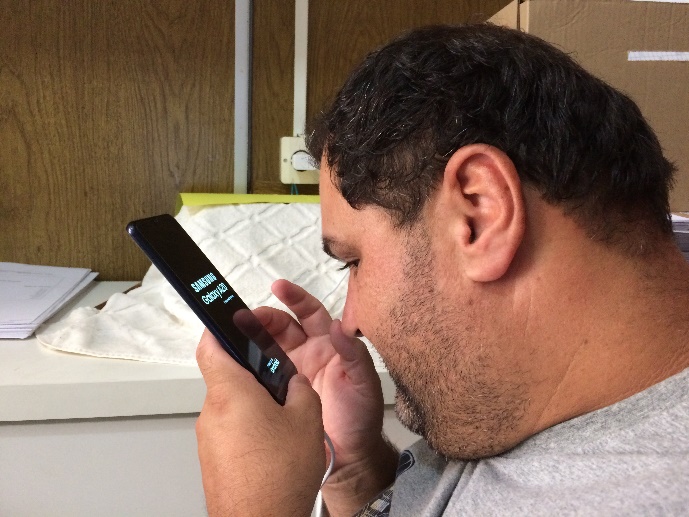 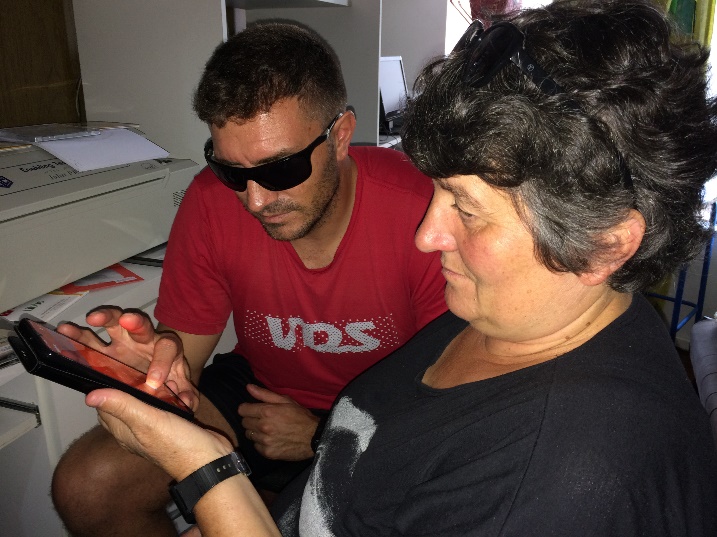 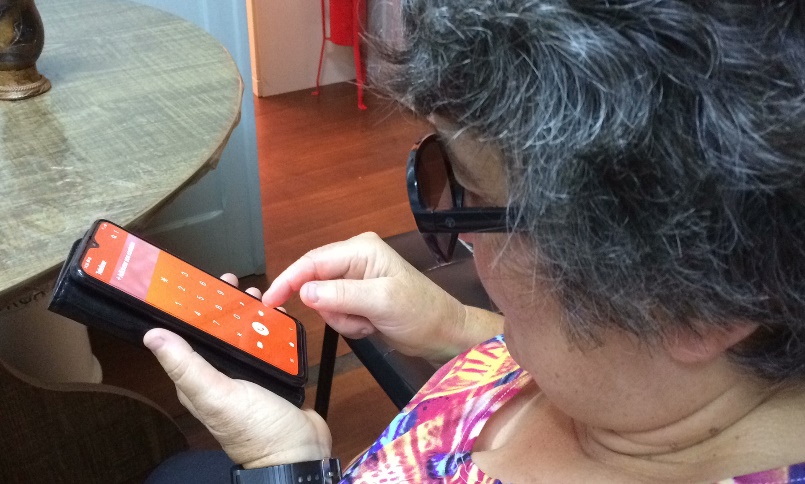 ATIVIDADES RECREATIVAS E CULTURAIS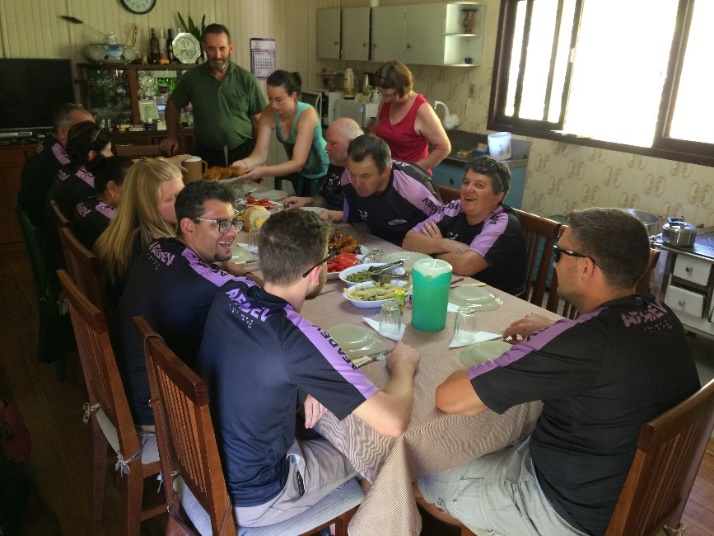 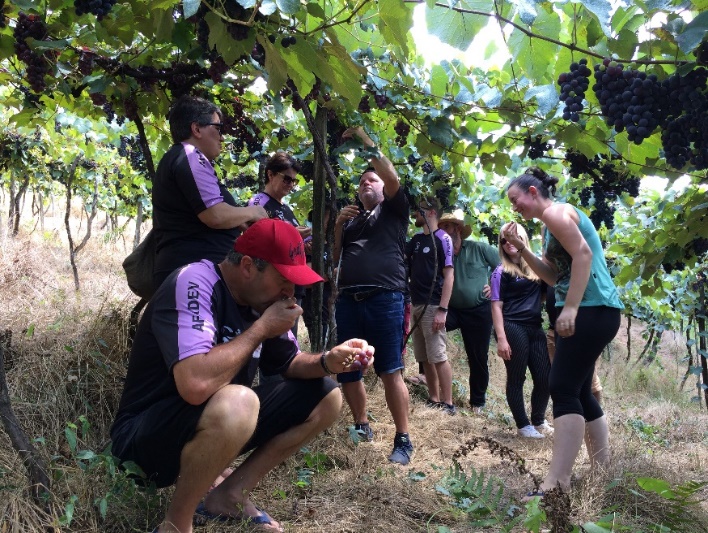 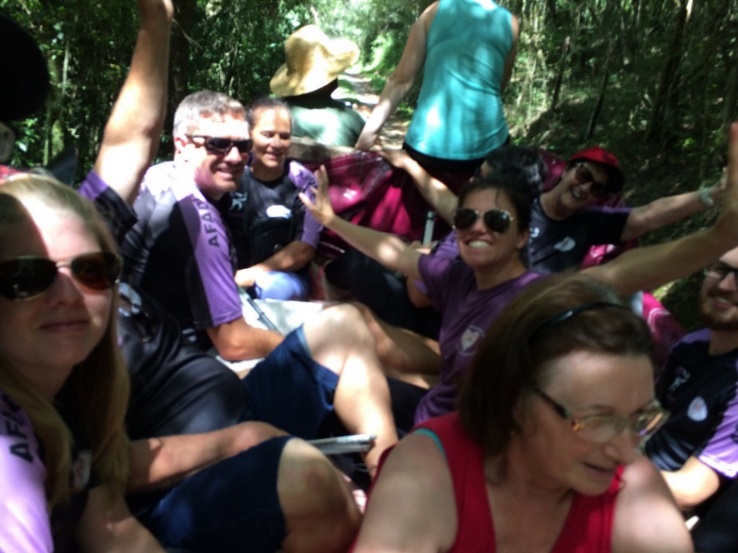 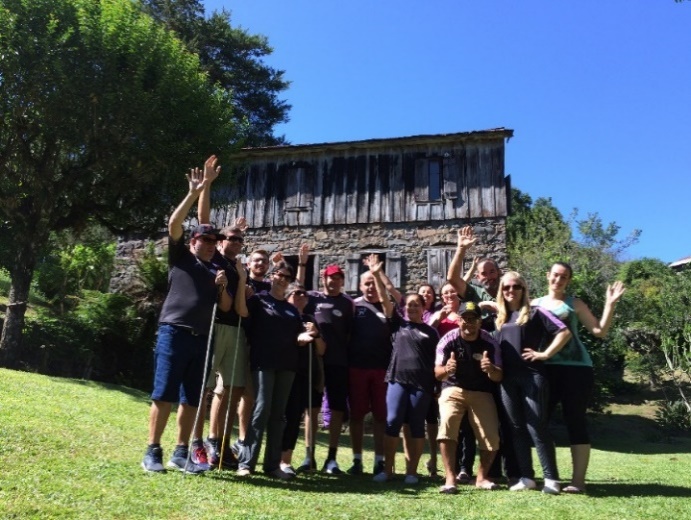 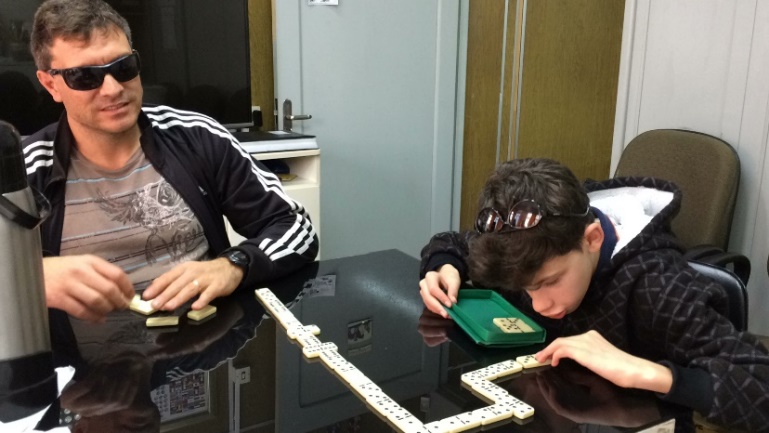 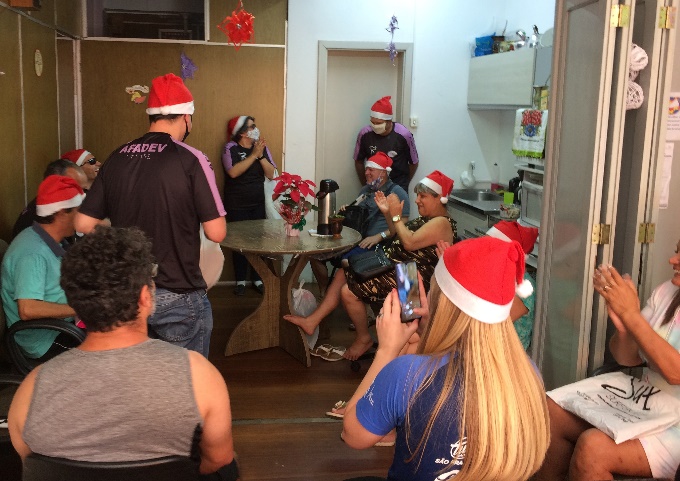 ACOLHIMENTO, VISITAS E TRABALHO EM GRUPO E COM FAMILIARES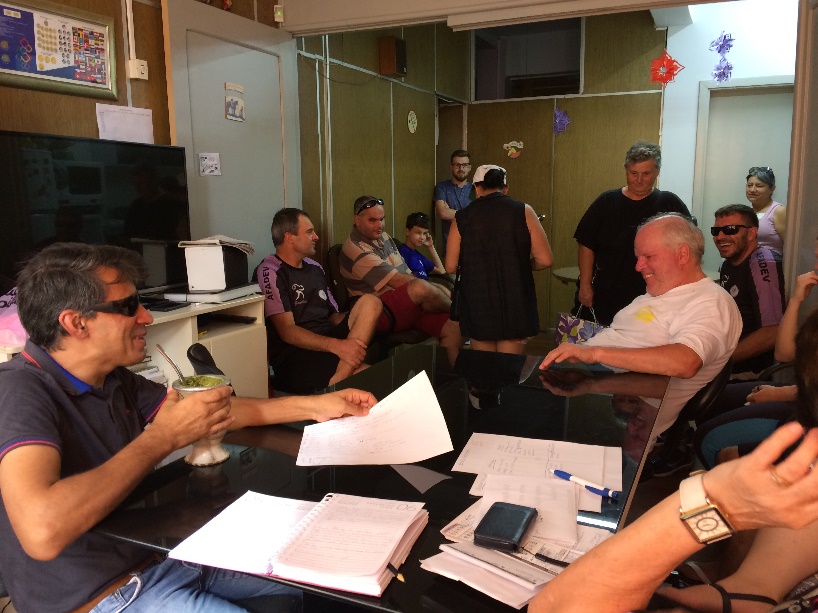 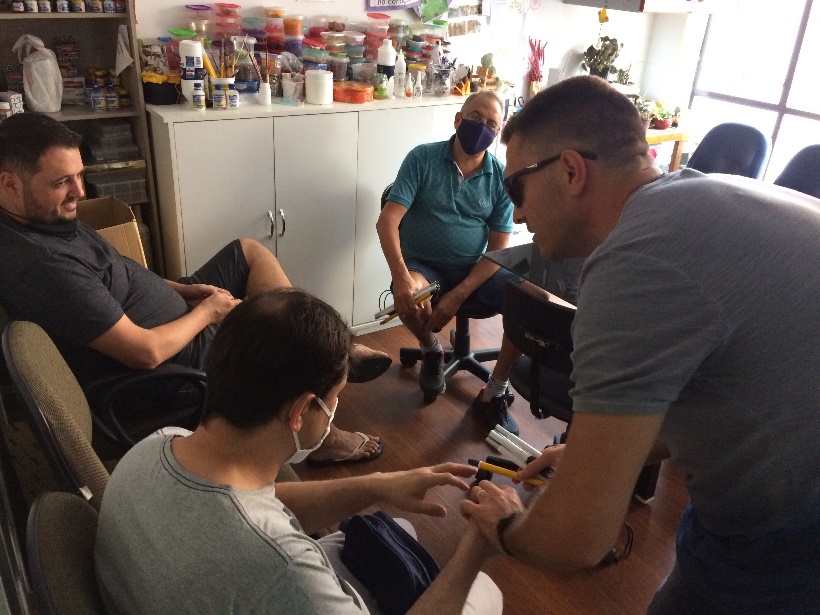 ESTUDOS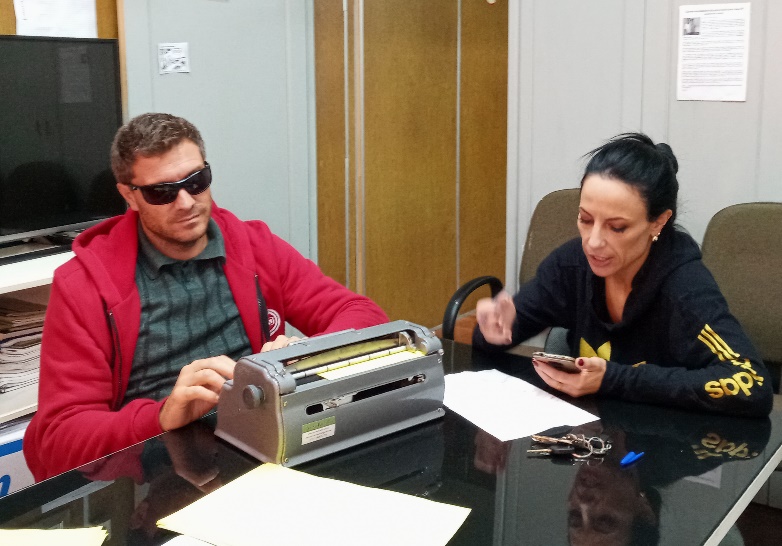 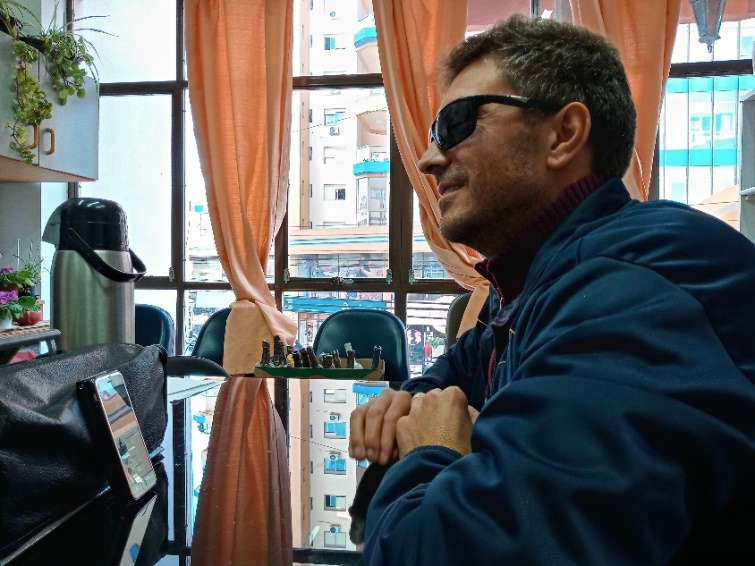 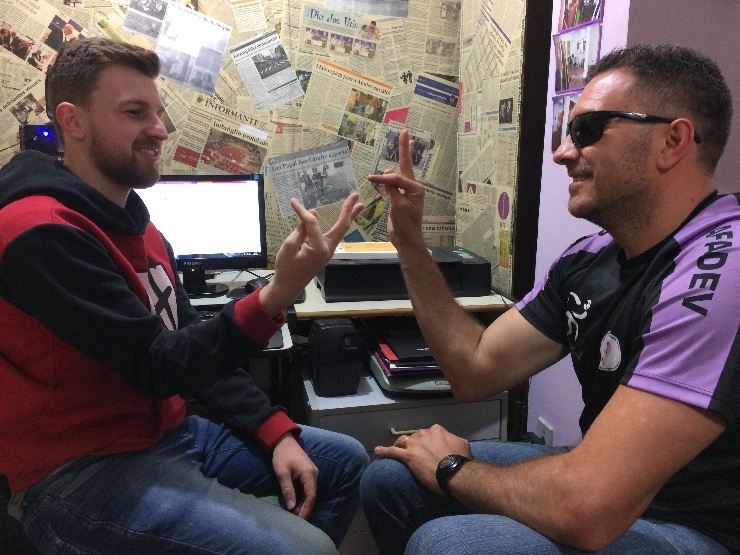 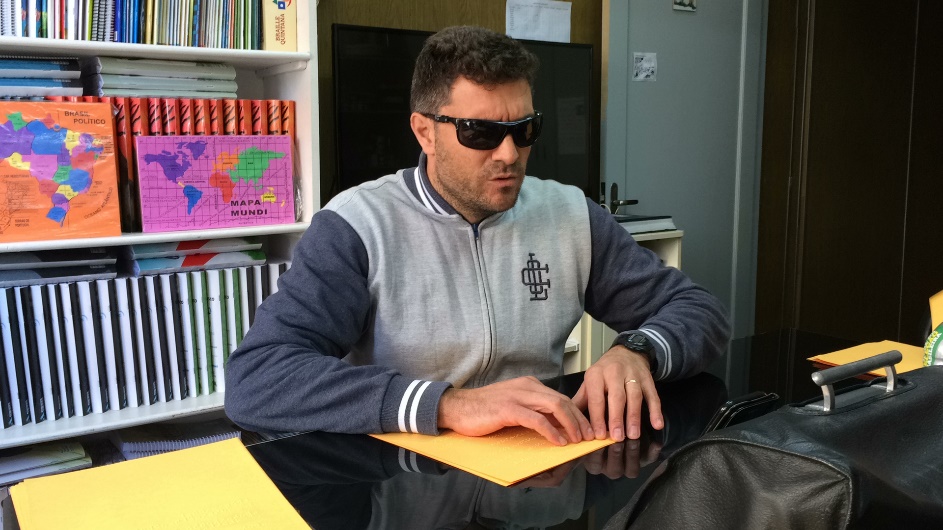 PALESTRAS, ATIVIDADES DE VIVÊNCIA DA DEFICIÊNCIA VISUAL E AÇÕES DE MOBILIDADE URBANA       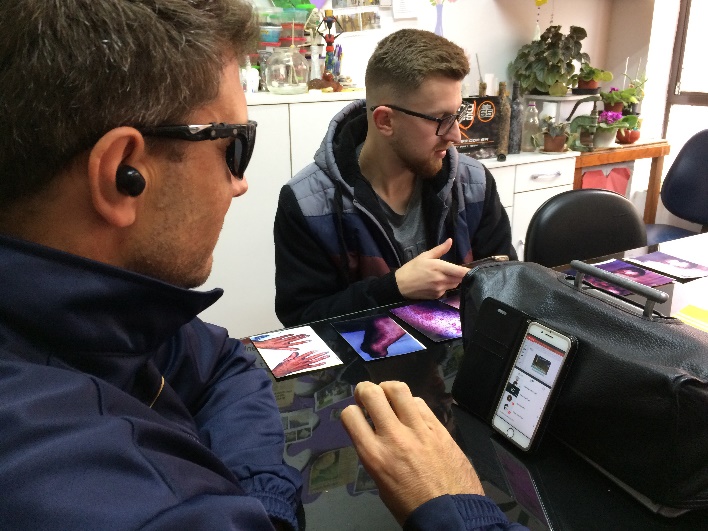 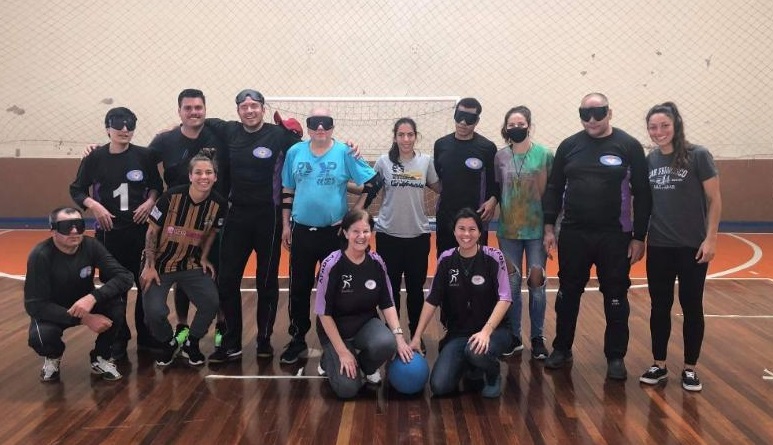 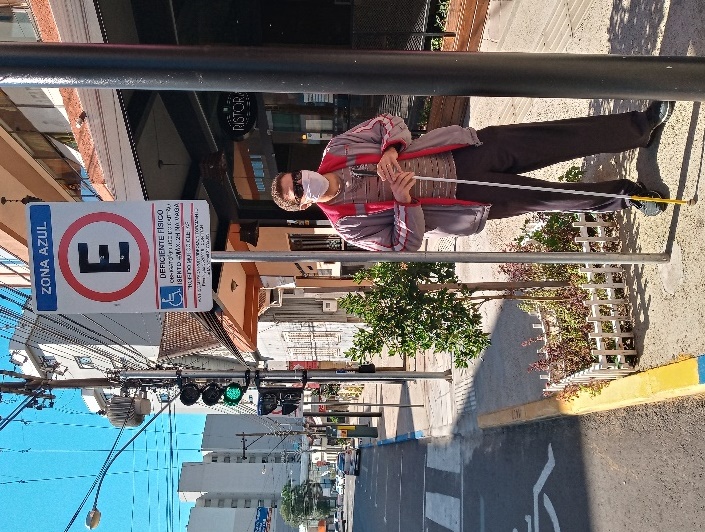 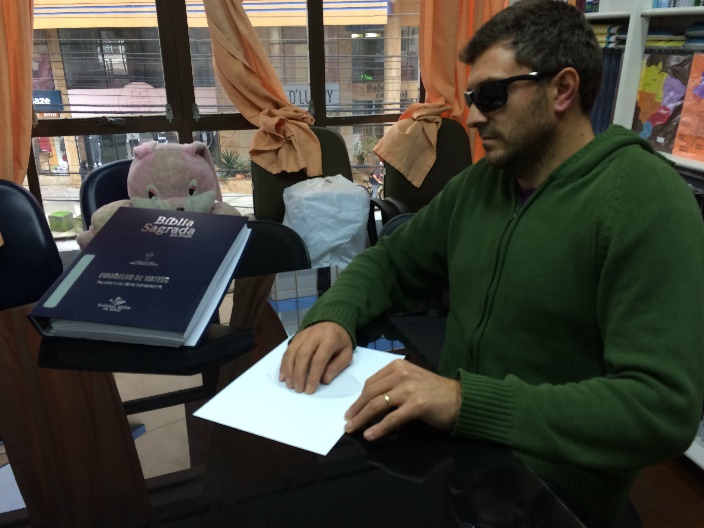 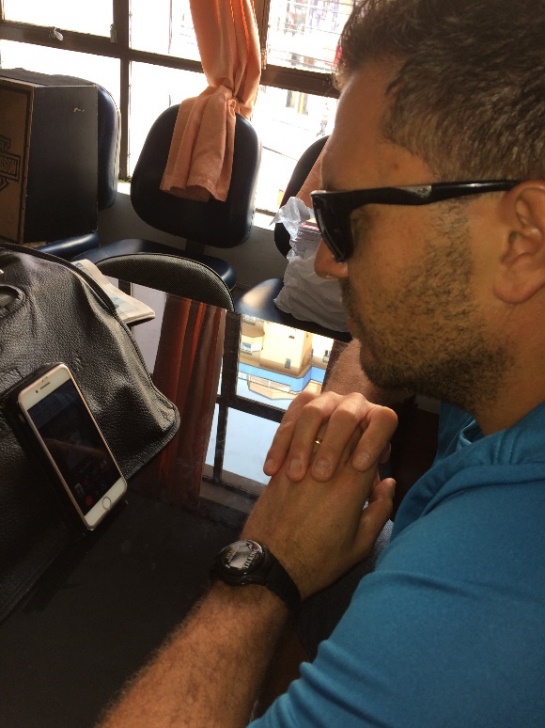 OFICINA DE ARTESANATO 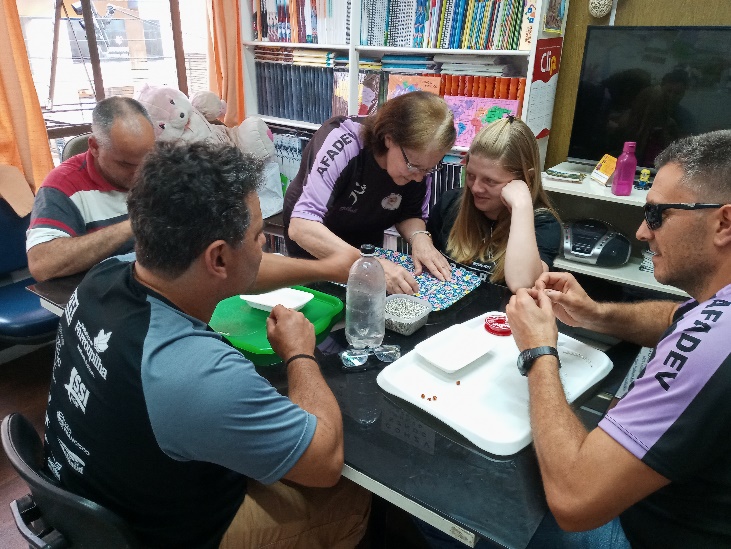 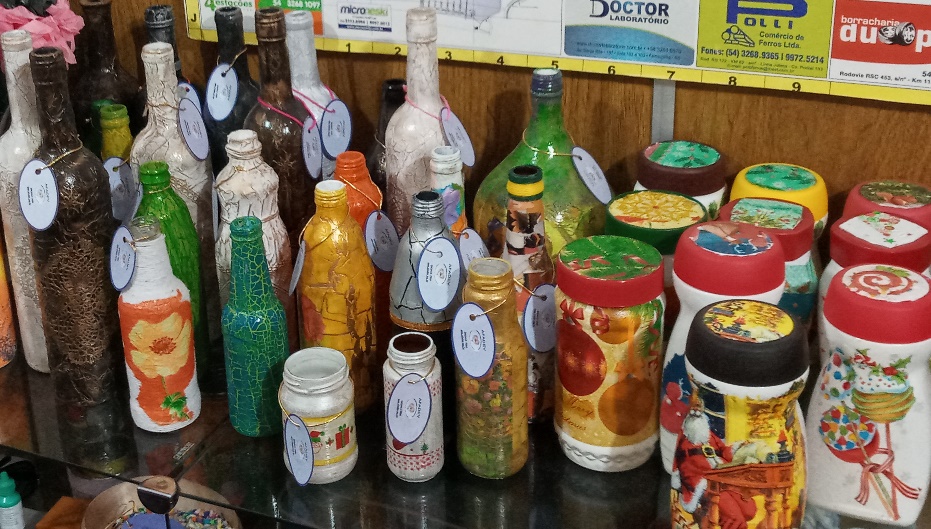 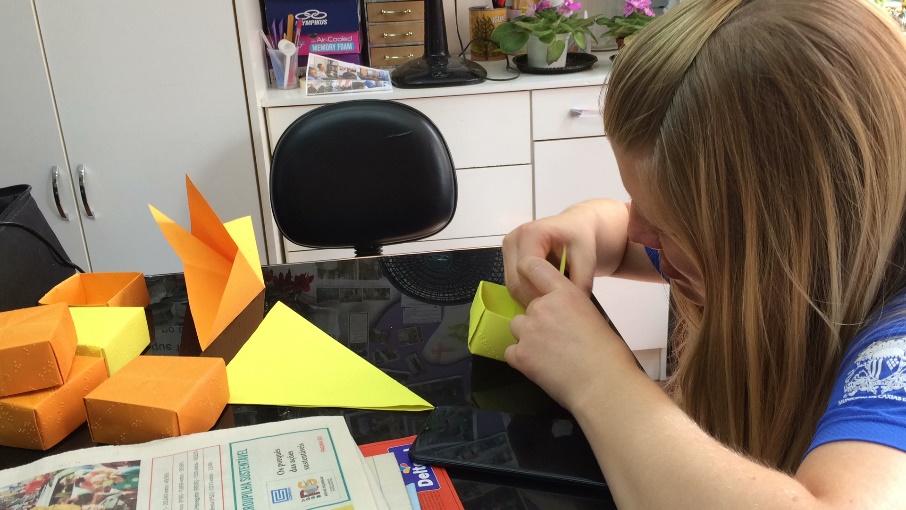 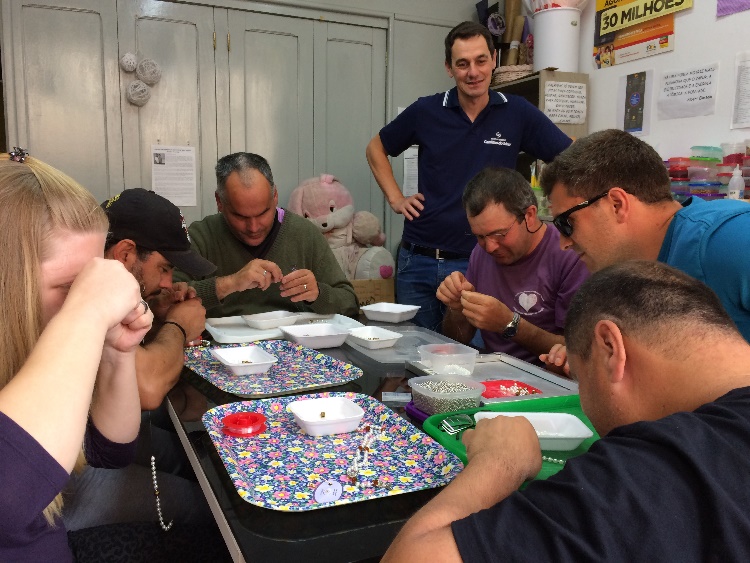 CAMPANHAS LATINHA FELIZ E TAMPINHA FELIZ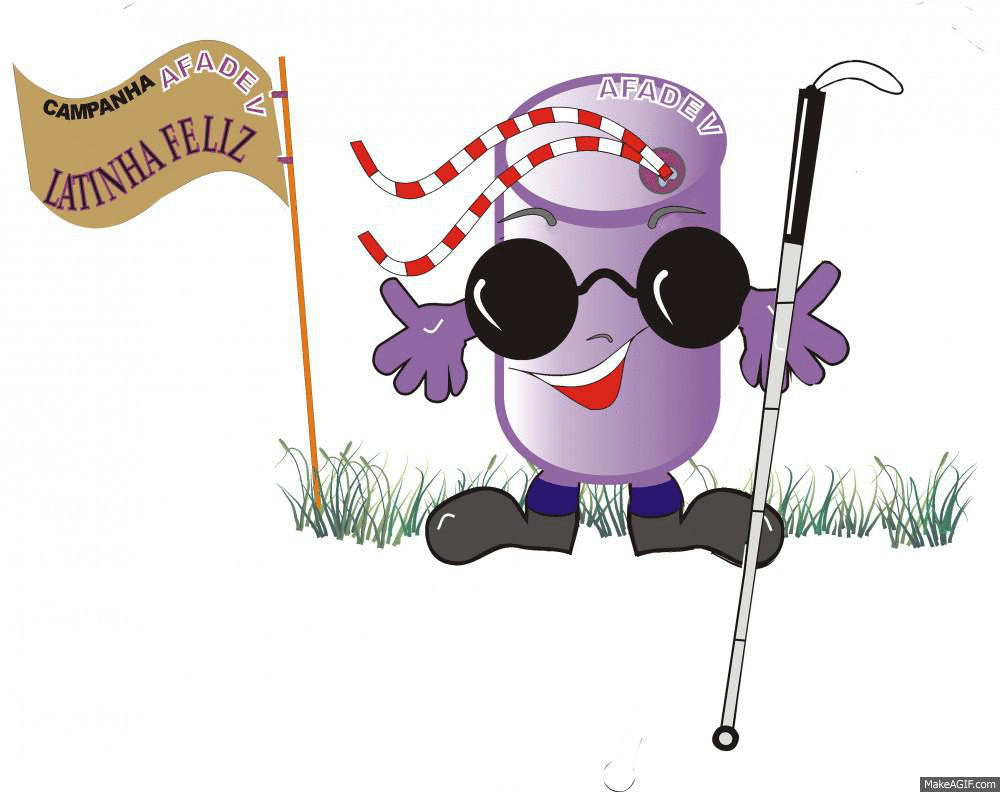 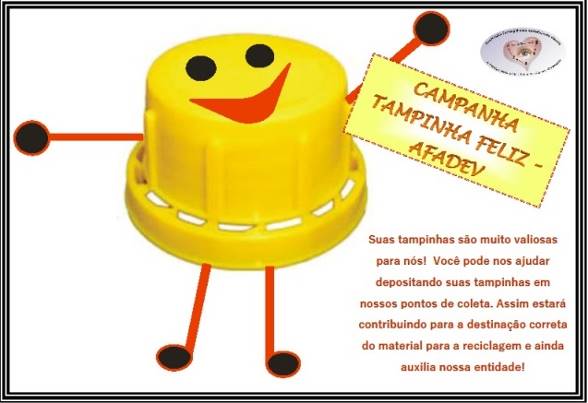 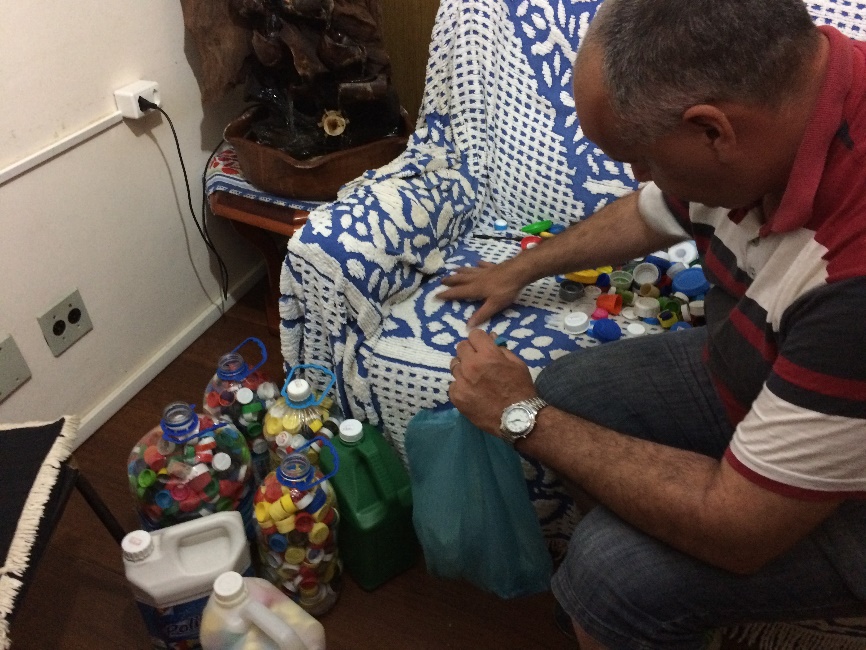 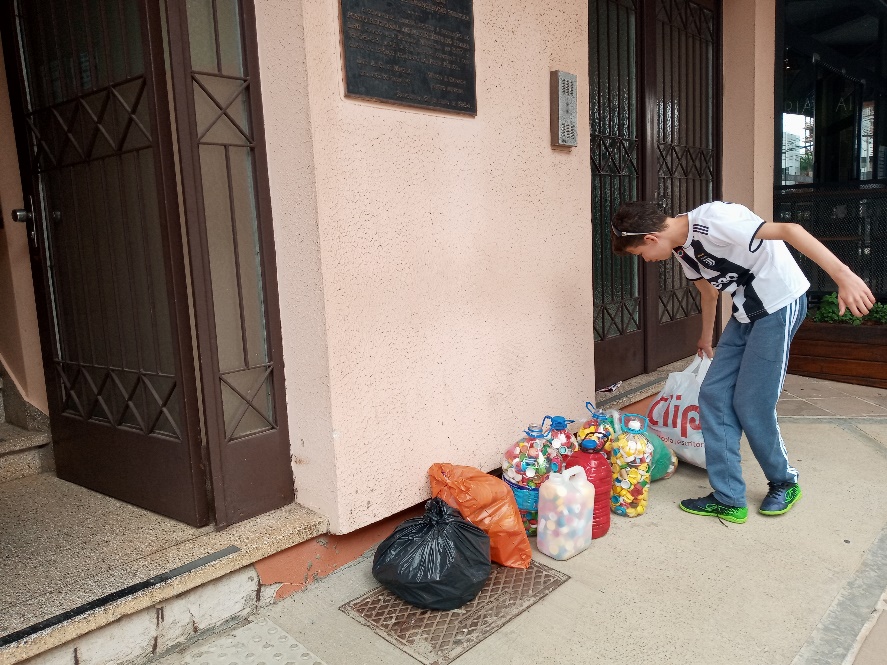 PEDÁGIO SOLIDÁRIO 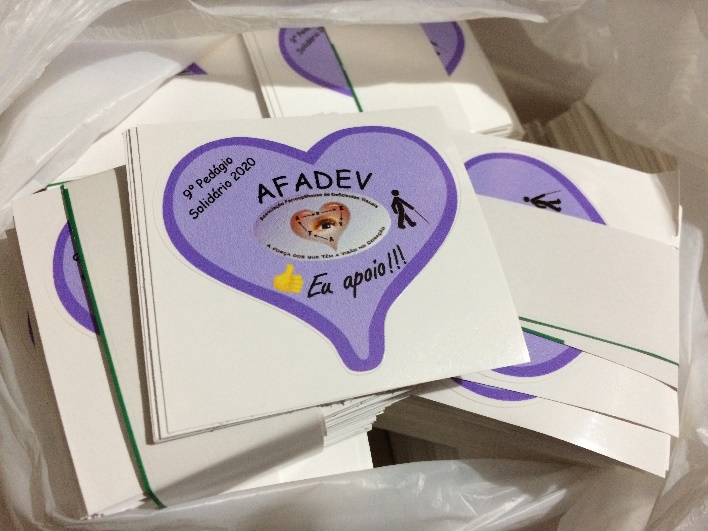 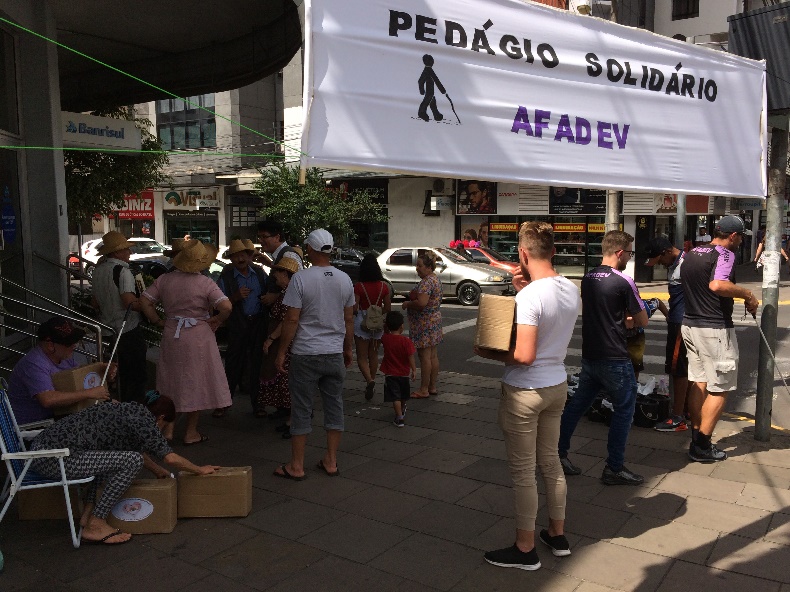 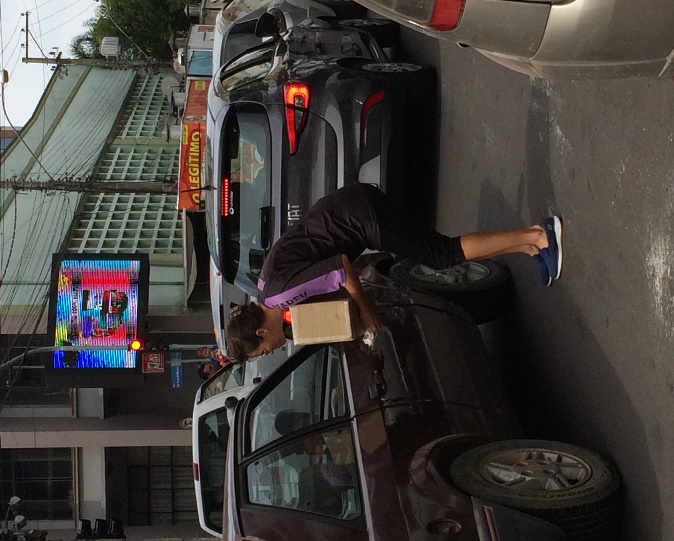 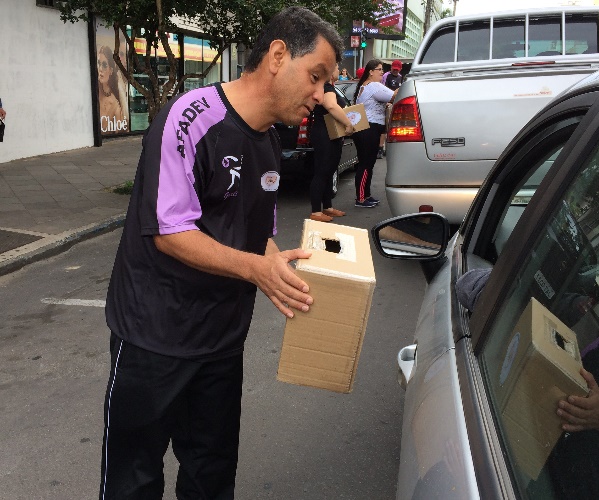 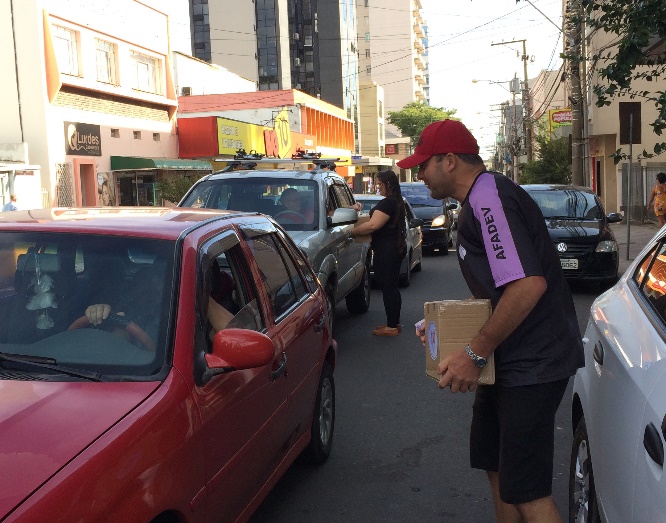 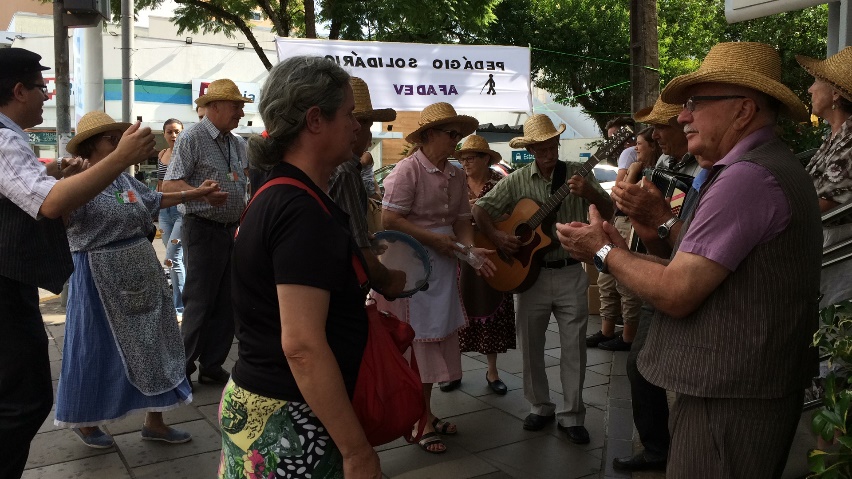 ASSEMBLEIAS E REUNIÕES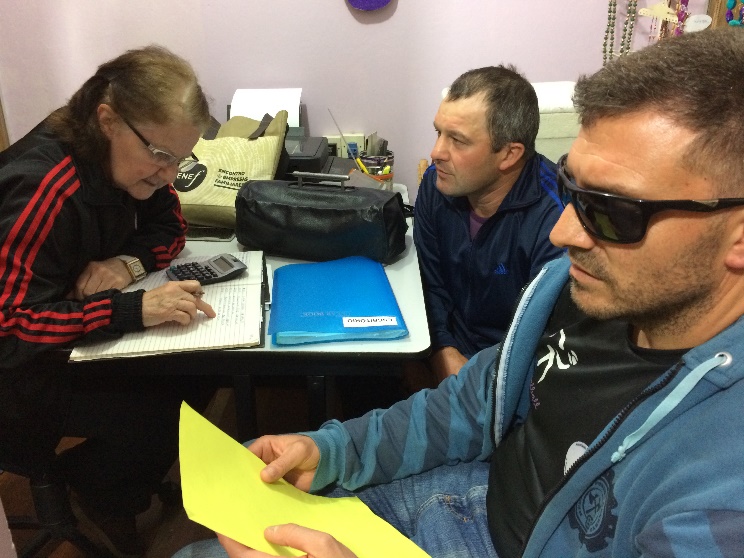 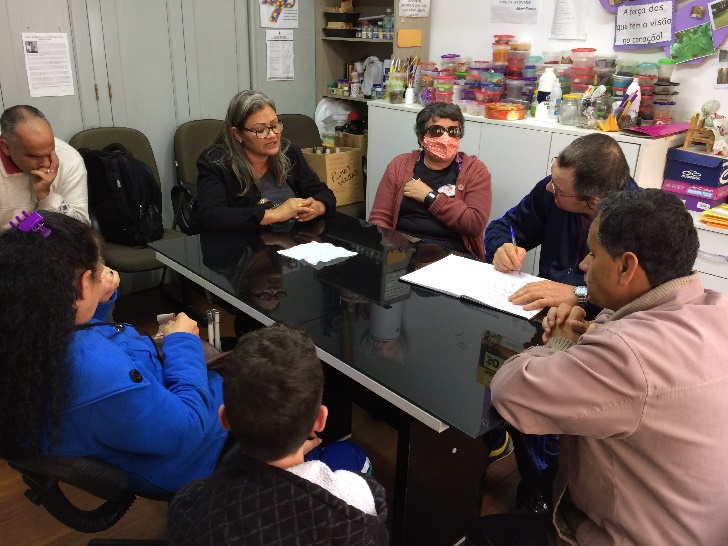 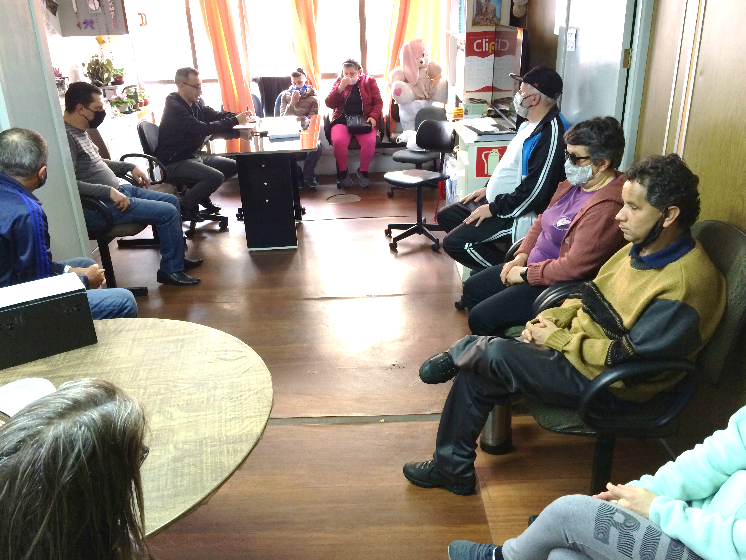 Eleições – 09/10/2020GOALBALL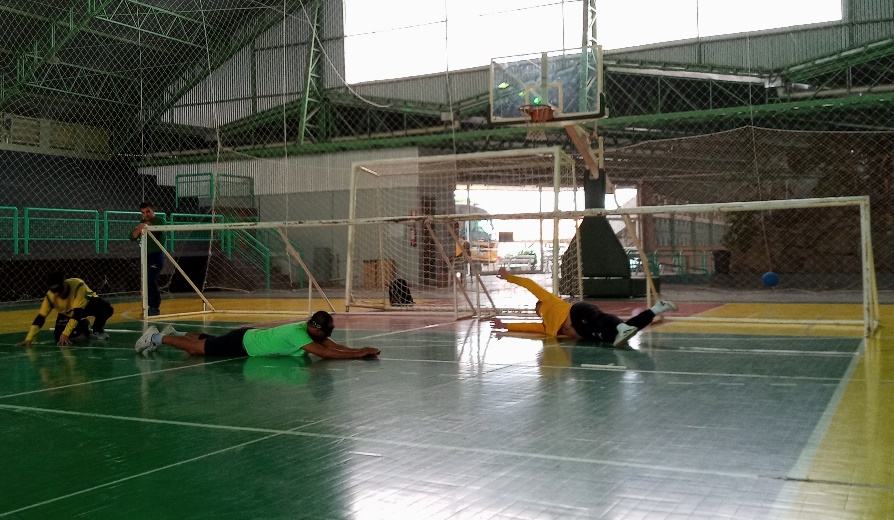 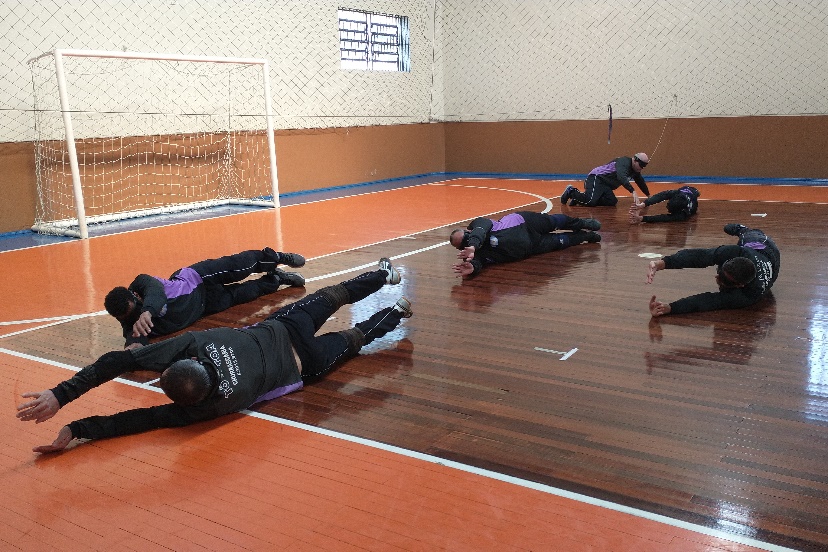 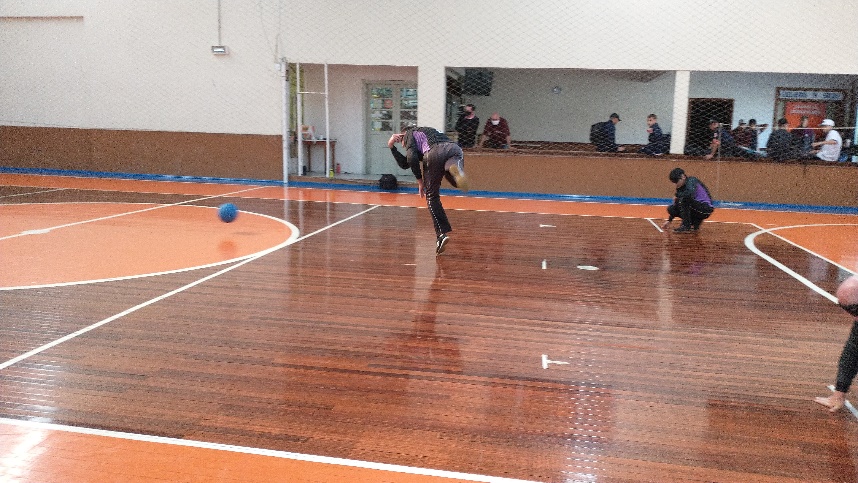 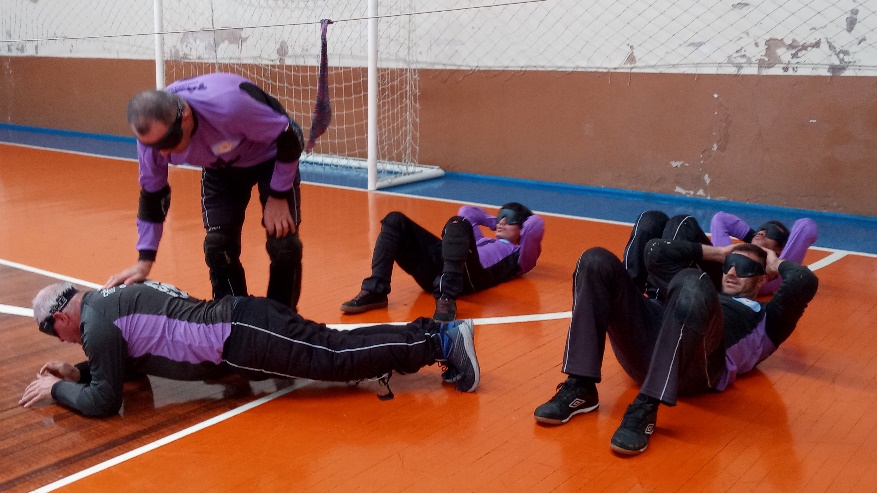 ATIVIDADES ACADÊMICAS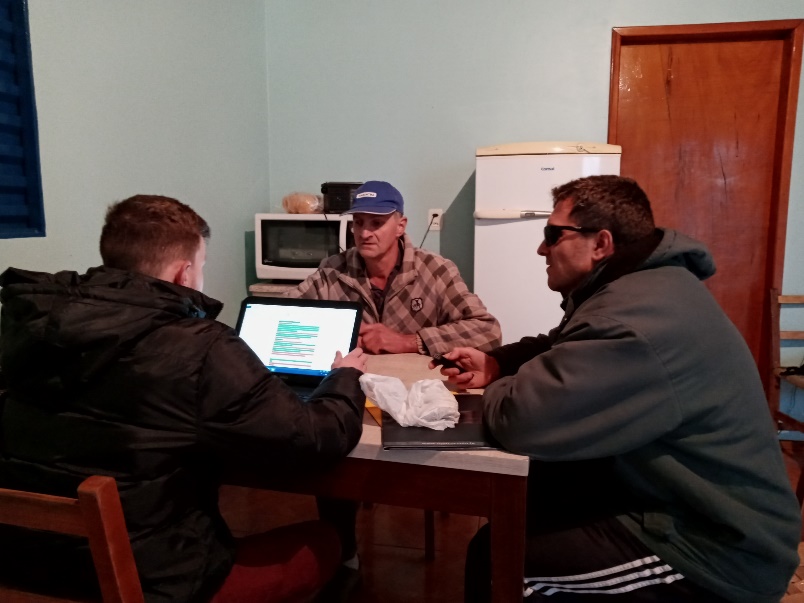 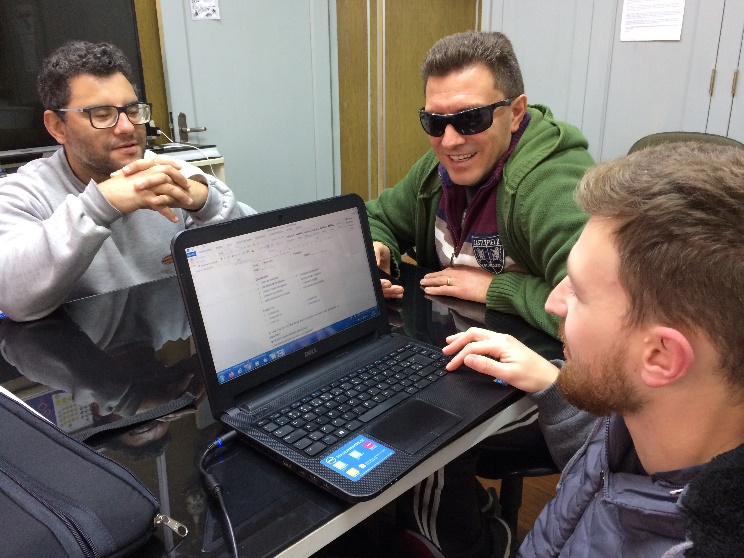 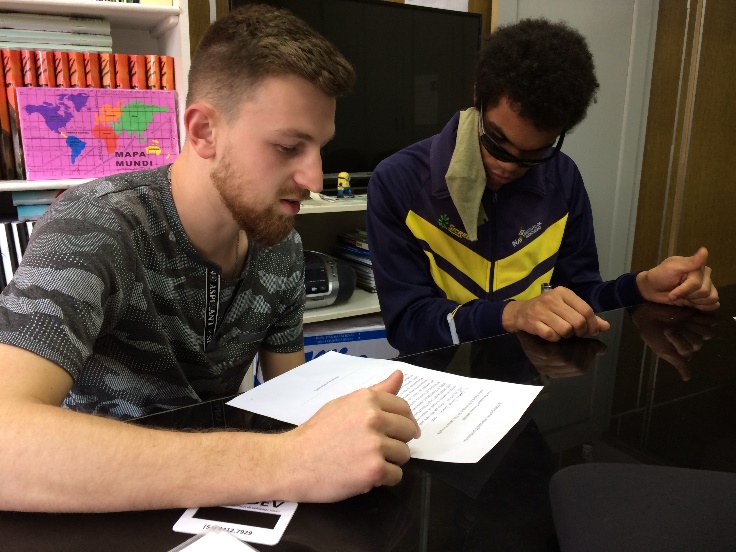 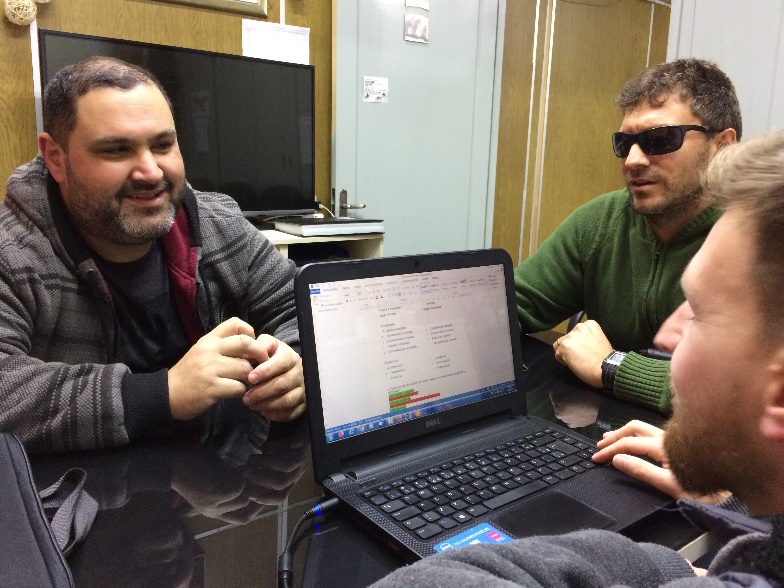 PROGRAMA NOTA FISCAL GAÚCHA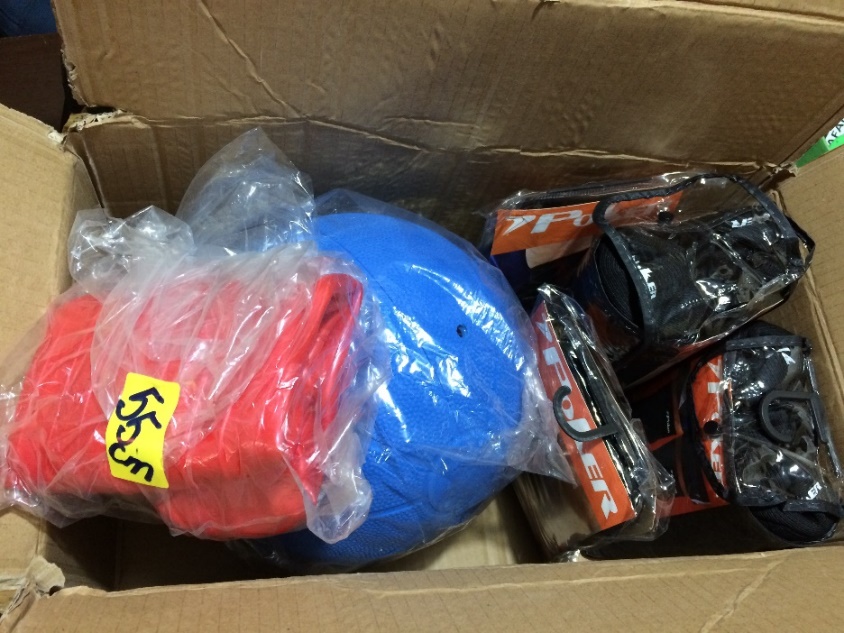 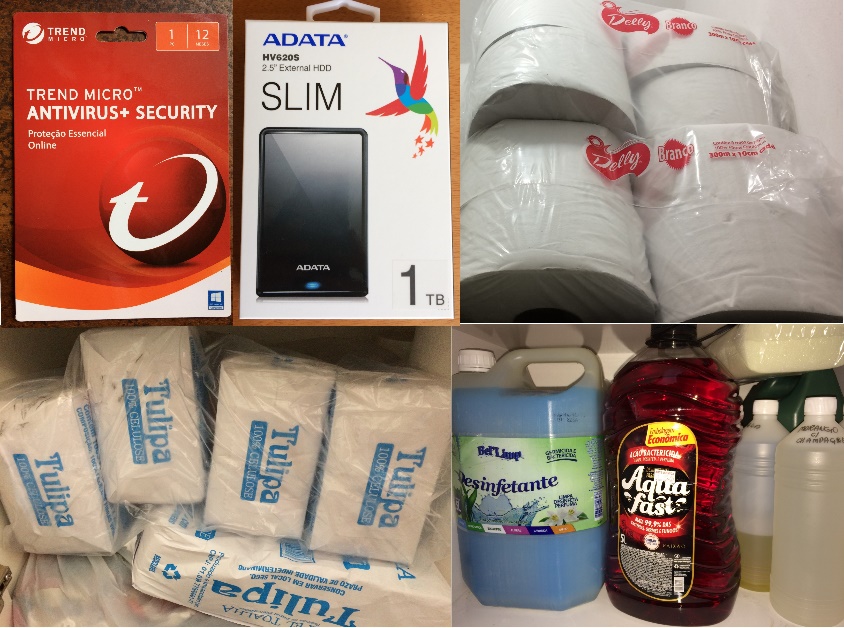 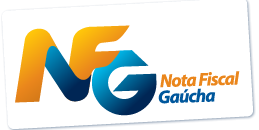 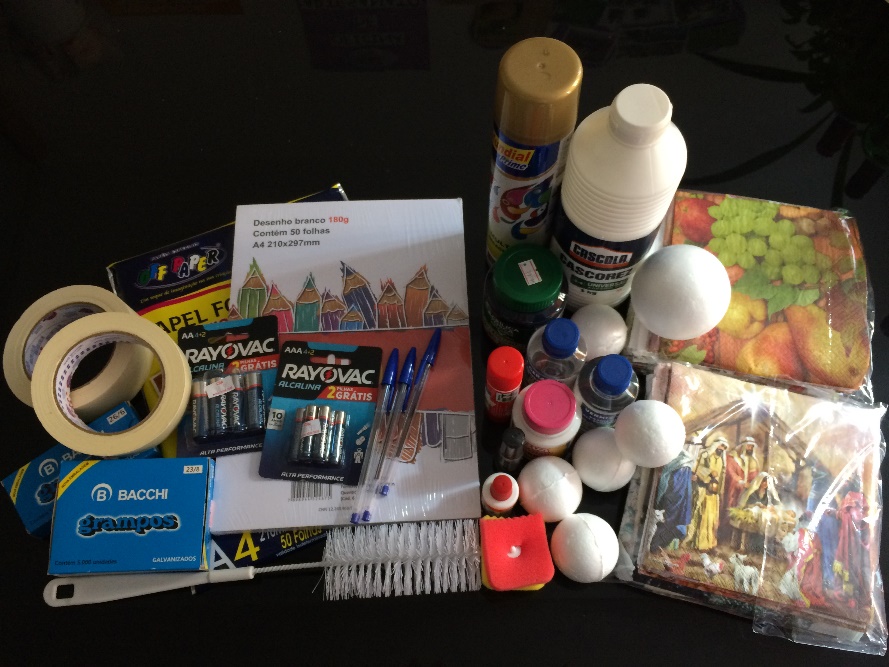 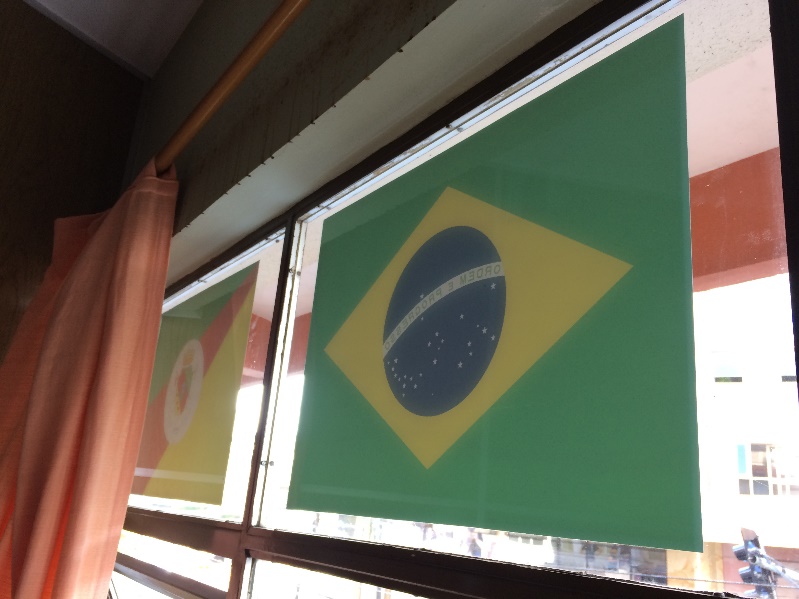 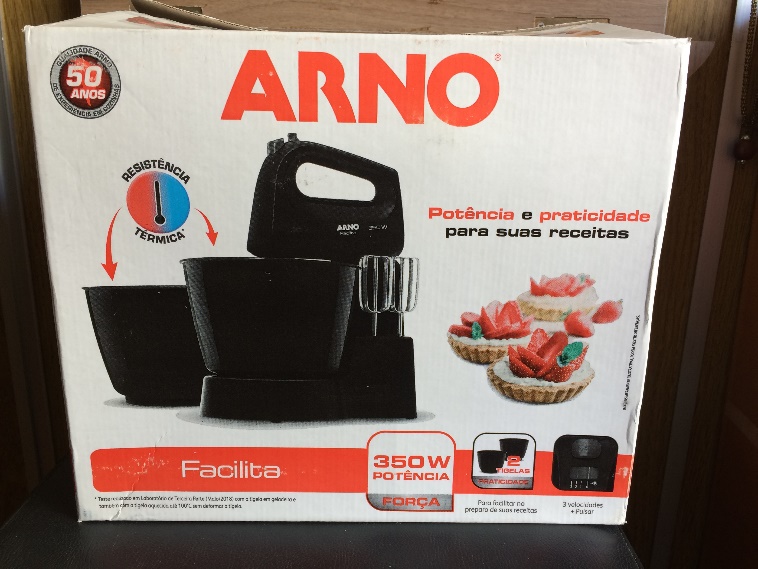 PARCERIAS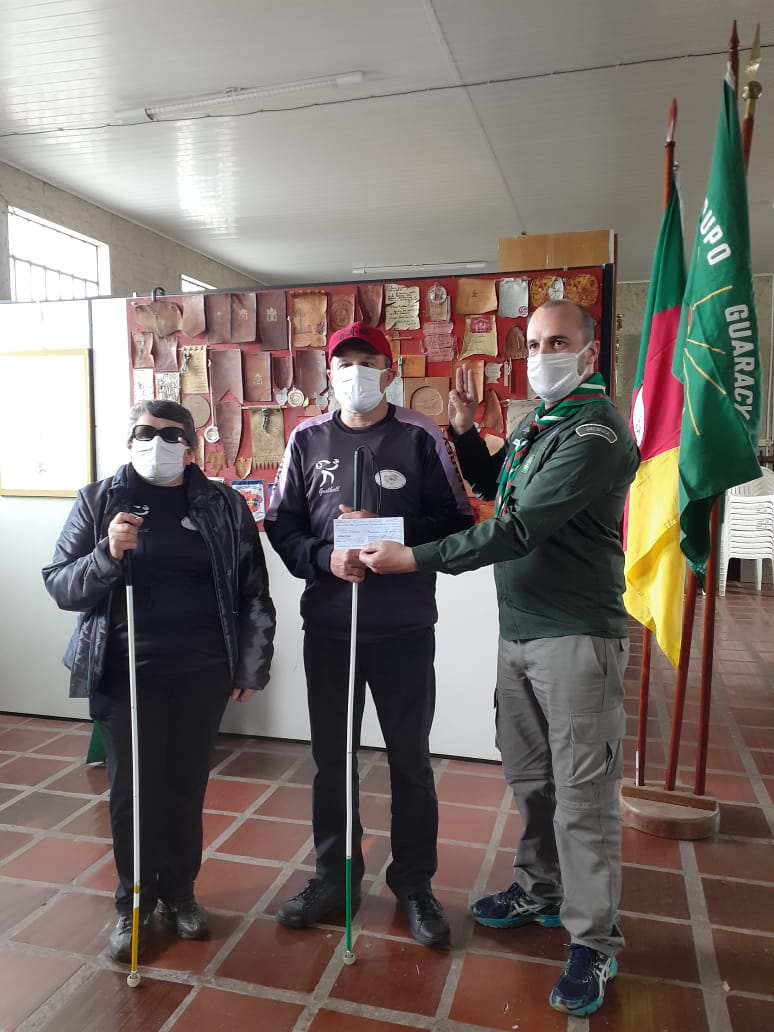 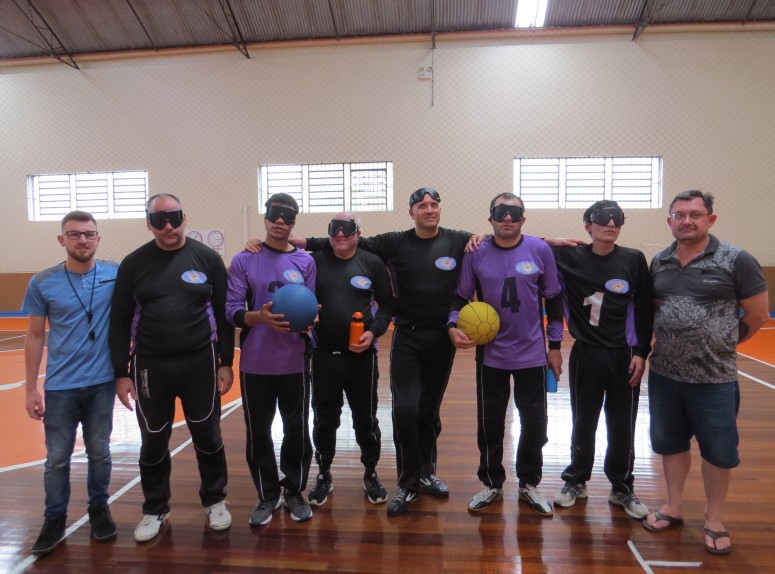 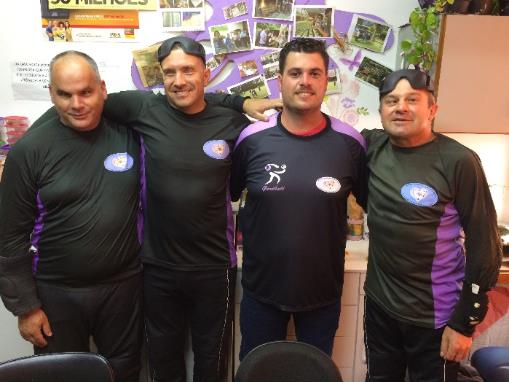 PESQUISA, DIVULGAÇÃO, ENTREVISTAS E REPORTAGENS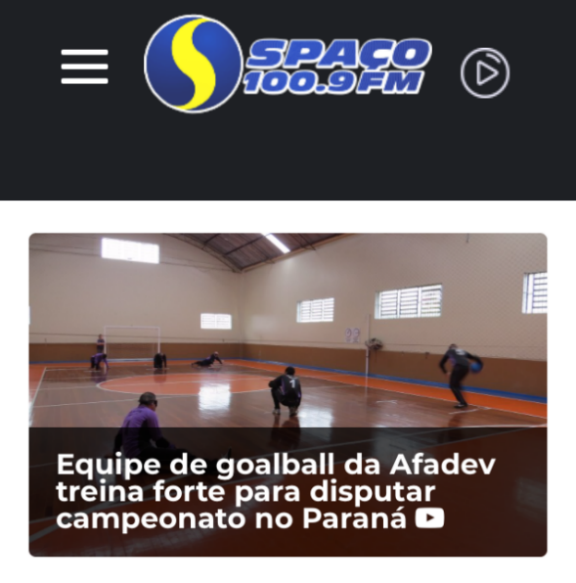 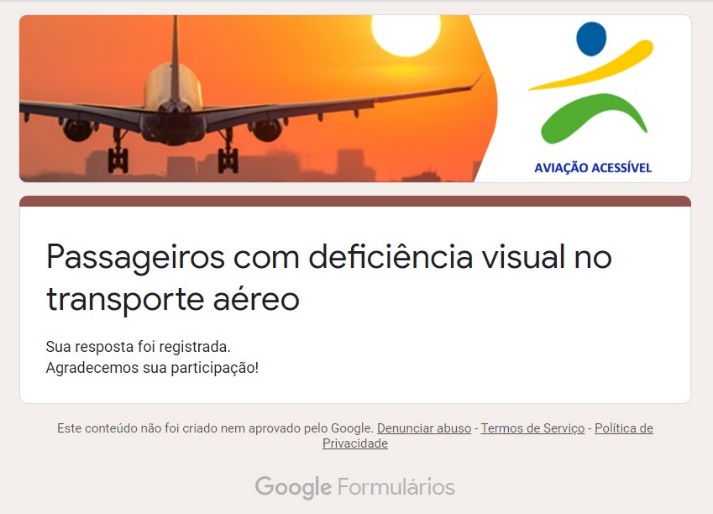 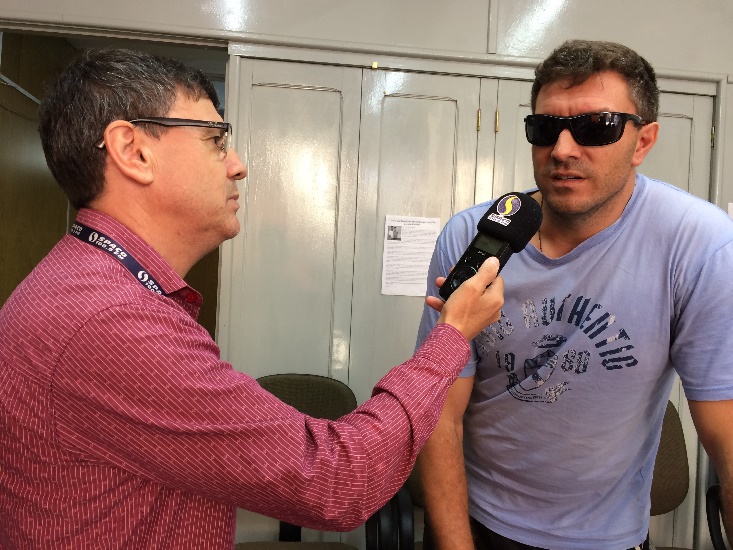 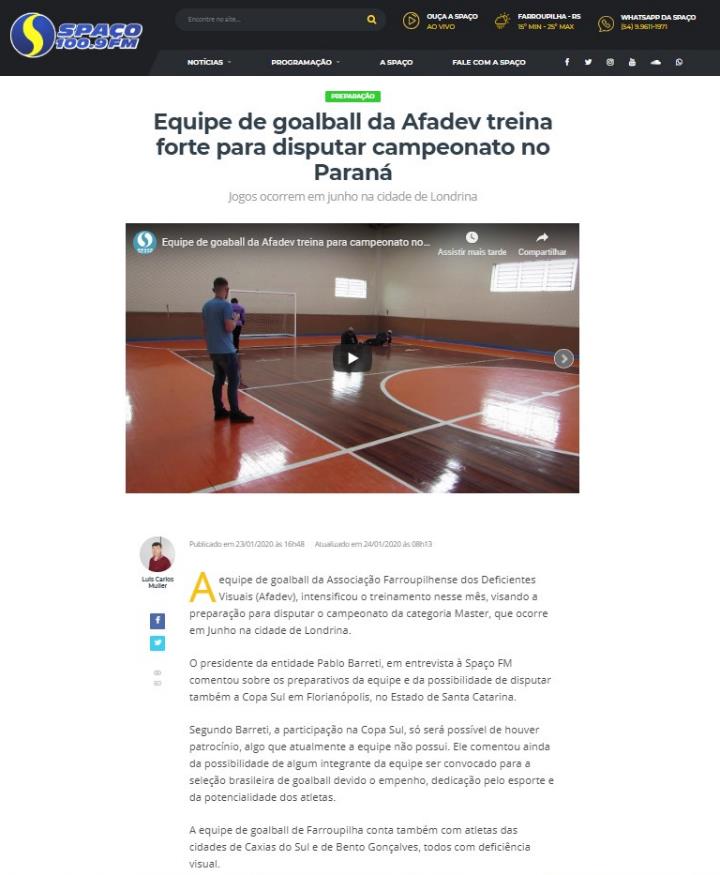 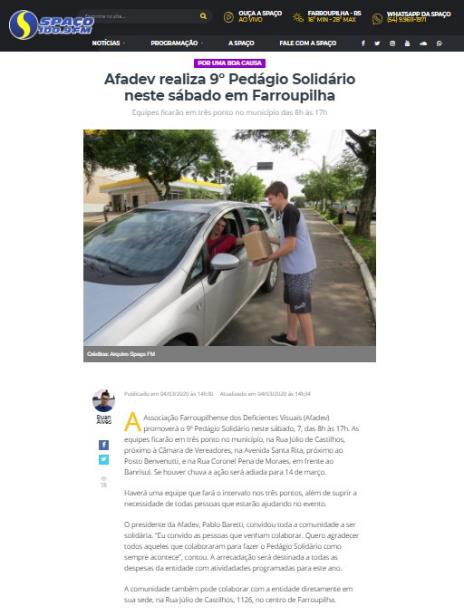 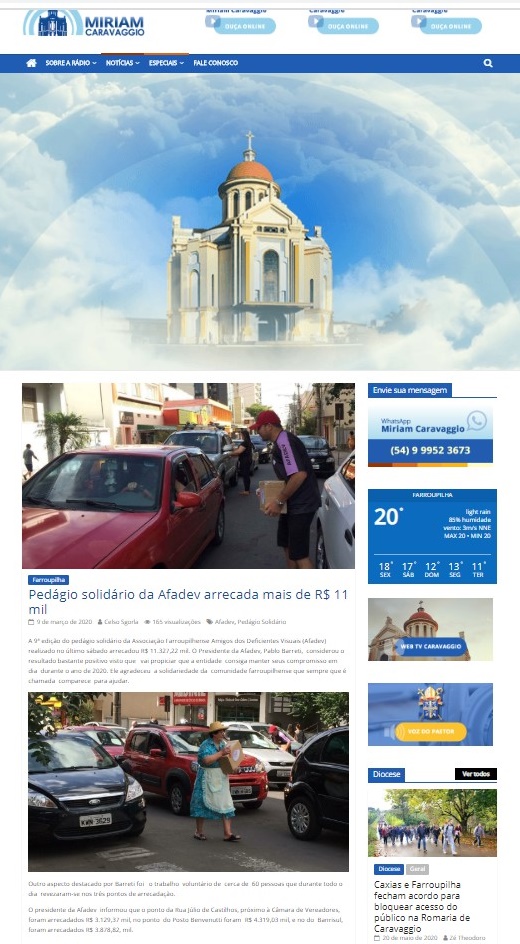 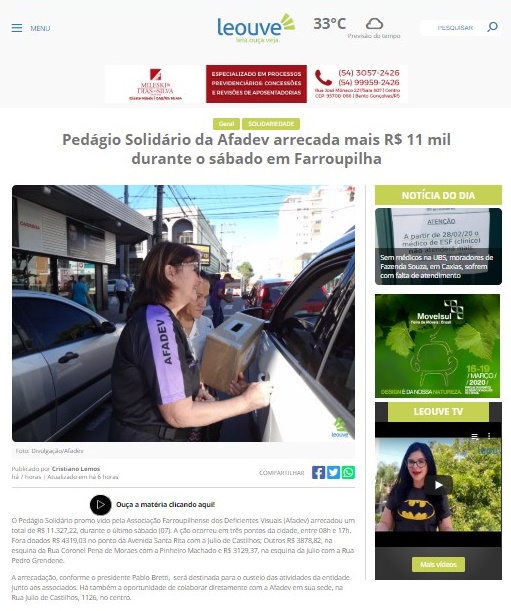 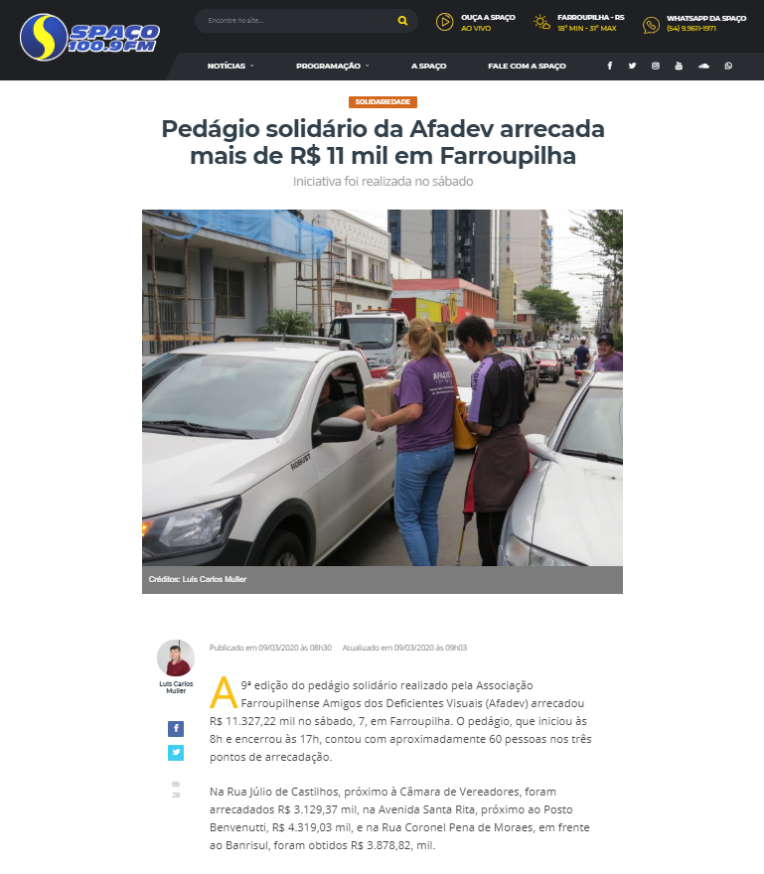 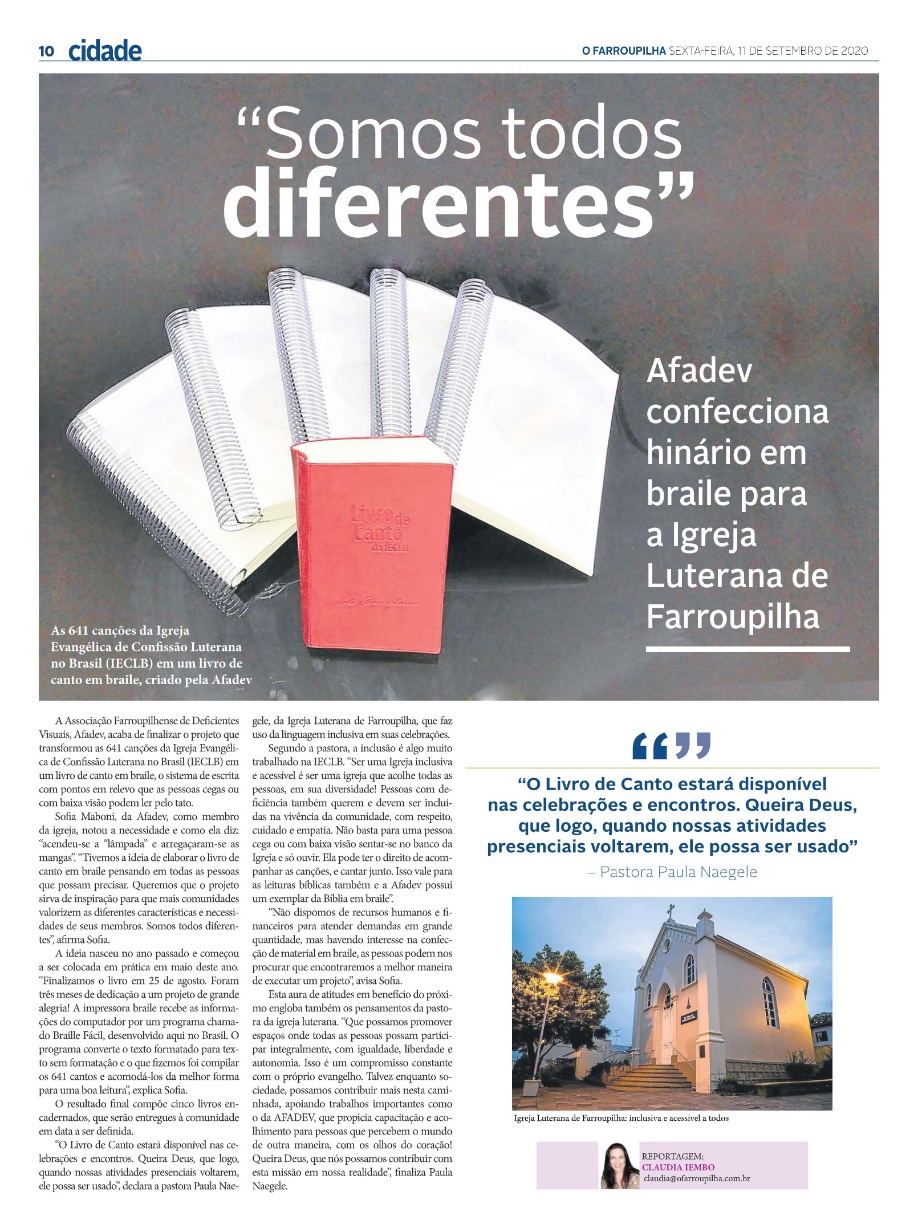 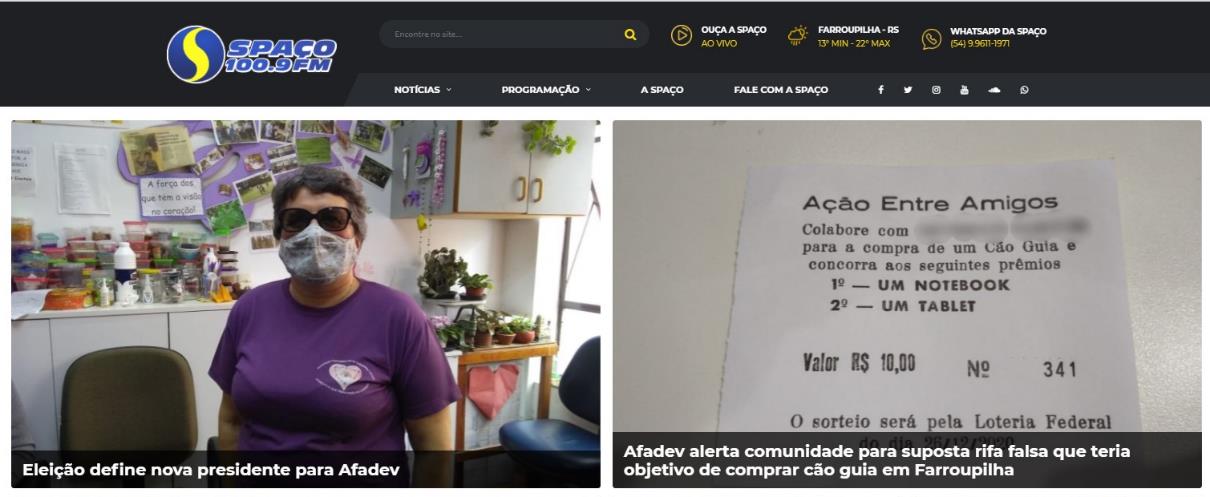 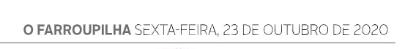 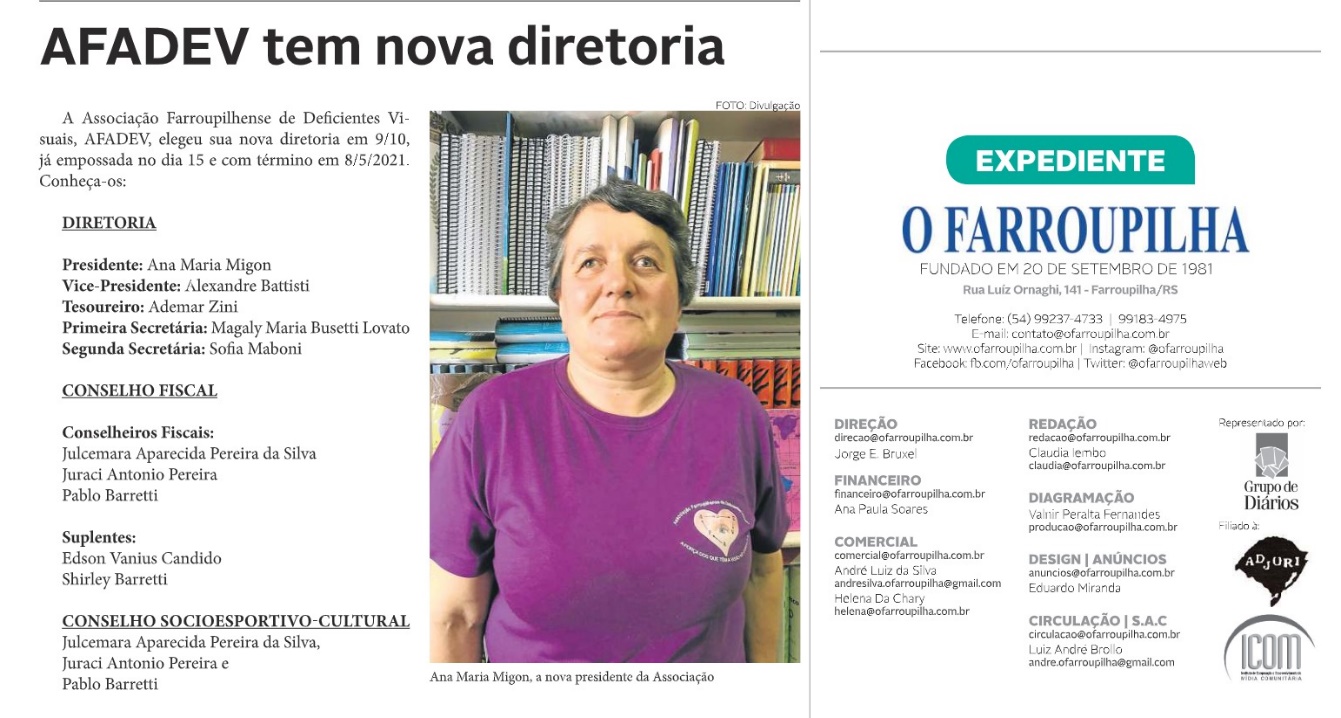 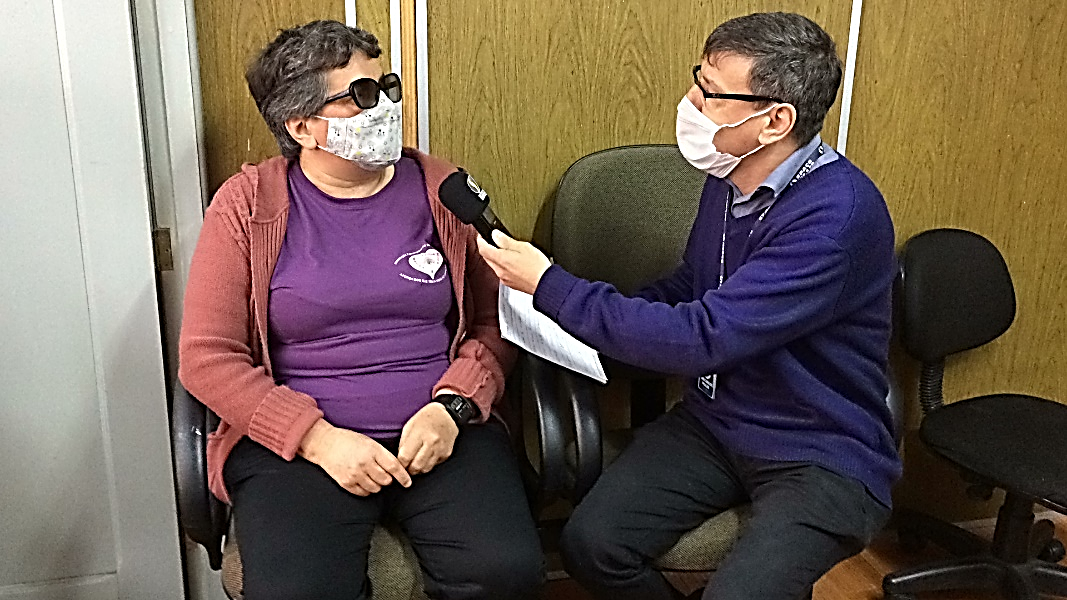 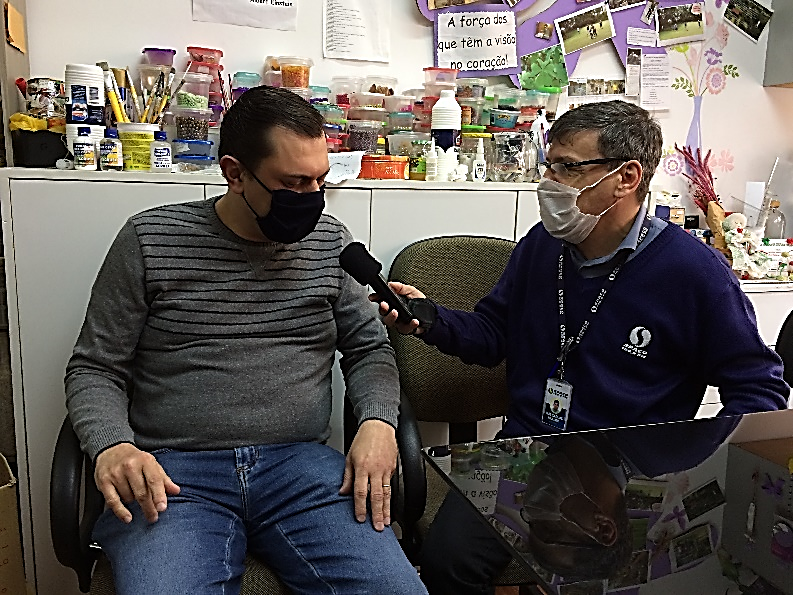 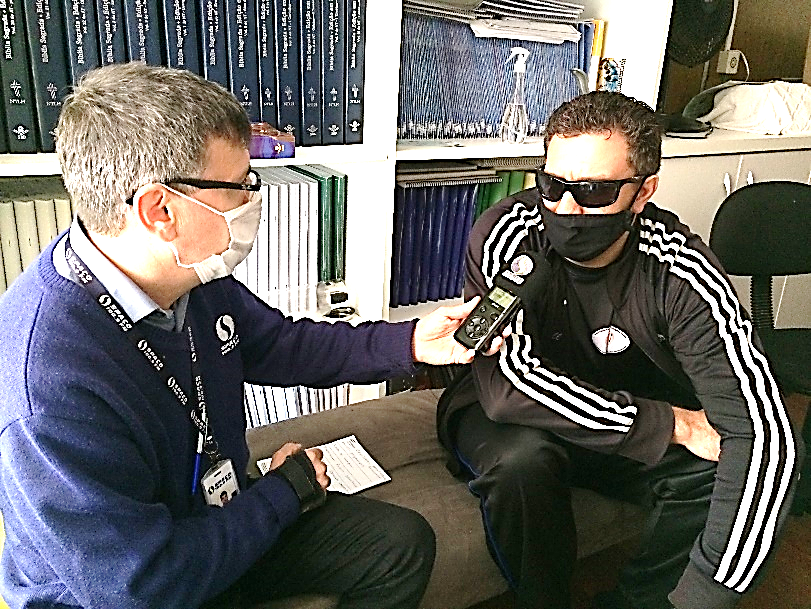 QUANTIDADEDESTINAÇÃO01Recepção 01Secretaria01Banheiro01Cozinha01Biblioteca e Sala de Informática04Salas de AtendimentoFunçãoVínculoCarga HoráriaQuantidadeAgente administrativaEfetiva - Cedência doMunicípio35h semanais01CoordenadorVoluntário20h semanais01Educador físicoVoluntário4h semanais01Oficineira de apoio ao Grupo EncontroVoluntária2h semanais01Oficineira de artesanatoVoluntária4h semanais01Oficineiro de inclusão digitalVoluntário2h semanais01Oficineiro de músicaVoluntário2h semanais01ORIGEMVALOR R$Campanhas permanentes Latinha Feliz e Tampinha Feliz229,45Projeto Lei Aldir Blanc – Oficina de Artesanato da AFADEV9º Pedágio Solidário da AFADEVGrupo Escoteiro Guaracy 782.300,00   11.327,22 755,00Programa Nota Fiscal Gaúcha (NFG) - etapas 60, 61, 62, 63 e 645.900,00TOTAL20.511,67ATIVIDADELOCALDATAAtualização cadastralCBDV17/01/20Ofício 01/2020 – quadra para treino de GoalballProtocolo/Prefeitura/ SELJ24/01/20Prestação de contasPrograma Nota Fiscal Gaúcha29/01/20Mural Social NFG – repasses etapas 56 a 59Programa Nota Fiscal Gaúcha29/01/20Ofício 02/2020 – solicitação de voluntáriosCap. 725 Ordem DeMolay30/01/20Ofício 03/2020 – solicitação de doaçãoSilvestrin Frutas Ltda.30/01/20Ofício 04/2020 – autorização participaçãoCaxias do Sul03/02/20Comprovante de correspondência enviadaSetor Registro/STAS/Porto Alegre11/02/20Ofício 05/2020 – Atestado de Pleno e Regular FuncionamentoProtocolo/SMGDH14/02/20Ofício 06/2020 – agradecimentoCasa de Carnes Razzera02/03/20Ofício 07/2020 – agradecimentoEmpório das Carnes02/03/20Ofício 08/2020 – agradecimentoFruteira do Parque02/03/20Ofício 09/2020 – agradecimentoMulti Mercado02/03/20Ofício 10/2020 – comunicado e solicitação36º Batalhão de Polícia Militar03/03/20Ofício 11/2020 – agradecimentoSilvestrin Frutas04/03/20Certidão de Registro EstadualSTAS/Porto Alegre05/03/20Certidão de Utilidade Pública EstadualSTAS/Porto Alegre05/03/20Ofício 12/20 – divulgação resultado 9º PedágioE-mail09/03/20Envio de imagens – uso indevido de vaga PCDsDepartamento Mun. de Trânsito28/04/20Solicitação de manutenção em passeio público na ERS 122 – KM 62Vereador Sedinei Catafesta19/05/20Solicitação de poda em vegetação obstruindo a passagem no passeio públicoSecretaria Mun. De Meio Ambiente21/05/20Solicitação de manutenção em passeio público na ERS 122 – Km 62Vereador Jorge Cenci29/06/20Requerimento 149/2020 – manutenção do passeio público localizado na RS 122, Km 62 (autor: Jorge Cenci, MDB)Câmara Municipal de Vereadores29/06/20Entrega da prestação de contas relativo ao 9º Pedágio Solidário da AFADEVSecretaria Municipal de Gestão e Desenvolvimento Humano30/06/20Ofício 13/2020 – Solicitação de cadastro SCNESSecretaria Municipal de Saúde15/07/20Cadastro da Oficina de Artesanato da AFADEV para repasse de recursos da Lei Aldir BlancSecretaria Municipal de Turismo e Cultura12/08/20Ofício 14/2020 – Autorização para retorno dos treinos da equipe de goalballProtocolo – Secretaria Municipal de Esporte, Lazer e Juventude22/09/20Averbação da ata nº 89 do Livro de Atas da AFADEVCartório Kunzler13/10/20Ofício 15/2020 – Solicitação de férias para servidoraSecretaria Municipal de Gestão e Governo03/11/20e-CPF da presidente Ana Maria MigonObjetiva Contabilidade03/11/20Ofício do CMDPD – solicitaçõesDiretórios eleitorais04/11/20Ofício 16/2020 – Solicitação de brindesDiversos05/11/20Ofício 17/2020 – Resposta sobre CEBASMinistério da Cidadania10/11/20Projeto Oficina de Artesanato da AFADEV – Lei Aldir BlancDep. de Licitações da Prefeitura13/11/20Habilitação da AFADEV na chamada pública nº 11Diário Oficial do Município19/11/20Homologação do projeto Oficina de Artesanato da AFADEV – Lei Aldir BlancDiário Oficial do Município25/11/20Assinatura do Termo de Responsabilidade e Compromisso referente à projeto no âmbito da chamada pública nº 11Dep. de Licitações da Prefeitura02/12/20Ofício 18/2020 – Solicitação de desfiliaçãoFREC16/12/20RESIDENTES EMFeminino 10FARROUPILHAMasculino 17RESIDENTES EM OUTROSFeminino 01MUNICÍPIOSMasculino 05TOTAL33TIPO E GRAUTIPO E GRAUORIGEMORIGEMQUANTIDADETIPO E GRAUTIPO E GRAUCongênitaAdquiridaQUANTIDADEDEFICIÊNCIA VISUALBaixa Visão090413Cegueira110516DEFICIÊNCIA MÚLTIPLA (Deficiência visual associada a outras deficiências)Baixa Visão02-02Cegueira-0202DIAGNÓSTICODeficiência VisualDef. MúltiplaNº UsuáriosAfecções degenerativas do globo ocular e nistagmo01-01Malformação AO e traves vítreas. Alta Miopia, estrabismo e nistagmo01-01Alta miopia e degenerativa-0101Ambliopia em OD, atrofia do nervo óptico em OE e nistagmo-0101Atrofia coriorretiniana justapapilar e na mácula01-01Atrofia do nervo óptico01-01Atrofia óptica bilateral020103Degeneração macular irreversível01-01Degeneração retiniana miópica bilateral01-01Descolamento de retina01-01Desconhecido02-02Displasia óssea progressiva01-01Distrofia hereditária da retina01-01Doença degenerativa01-01Estrabismo alternante; heterotropia intermitente01-01Glaucoma 010102Glaucoma em OD e uveíte em OE01-01Hipoplasia do nervo óptico bilateral01-01Neurite óptica em AO01-01Queratinização córnea e conjuntiva AO01-01Retinocoroidite macular com miopia, ambliopia e nistagmo AO01-01Retinopatia da Prematuridade03-03Retinose Pigmentar05-05TOTAL290433ETIOLOGIADeficiência VisualDef. MúltiplaNº UsuáriosComorbidade ocular01-01Desconhecida05-05Diabetes01-01Esclerose múltipla01-01Genética120113Prematuridade040105Rubéola congênita01-01Síndrome de McCune Albright01-01Síndrome de Stevens-Johnson01-01Síndrome Látex Alimentos-0101Toxoplasmose congênita020103TOTAL290433FAIXA ETÁRIAQT.< 01 ano-01 – 05 anos-06 – 09 anos-10 – 14 anos-15 – 19 anos0220 – 24 anos0125 – 30 anos0431 – 35 anos0236 – 40 anos0341 – 49 anos0850 – 59 anos0960 – 69 anos03> 70 anos01TOTAL33ESCOLARIDADEQT.Sem idade escolar-Cursando escola infantil-Analfabeto02Cursando escola especial01Cursando02Ensino fundamentalCompleto-Incompleto11Cursando-Ensino médioCompleto10Incompleto02Cursando01Ensino superiorCompleto02Incompleto02Total: 33MêsJANFEVMARABRMAIJUNJULAGOSETOUTNOVDEZTOTALConsultas02-01010101--0103020113Exames1602100208---0102040954MêsJANFEVMARABRMAIJUNJULAGOSETOUTNOVDEZTOTALAVD – Atividades da Vida Diária01060203030203020805040948Estudo-111206140902101611040196Leitura braile-------0102---03Orientação e Mobilidade---------01--01TOTAL011714091711051326170810148MêsJANFEVMARABRMAIJUNJULAGOSETOUTNOVDEZTOTALArtesanato---------01030105Grupo Encontro-0202---------04Inclusão Digital030201-0101---0201-11Música-0201------01020713Sistema braile para videntes01-----------01Treinos de goalball no Ginásio Juvenil090804-----0105040738Treinos de goalball no Cinquentenário--01---------01Visitantes na AFADEV0201030201-01010210010226Vivências (O.M. para videntes)----01--01-01--03TOTAL151512020301010203201117102JANFEVMARABRMAIJUNJULAGOSETOUTNOVDEZTOTALQUANTIDADE030905011725192708260401145MêsJANFEVMARABRMAIJUNJULAGOSETOUTNOVDEZTOTALEntrevistas-03/02/20---16/06/2010/07/20--19 e 22/10/2011/11/20-06Pré-cadastros---------22/10/20--01Cadastros-03/02/20----------01Desligamentos-------------MêsJANFEVMARABRMAIJUNJULAGOSETOUTNOVDEZTOTALLaudos médicos apresentados-------10/08-20/1013/11-03MêsJANFEVMARABRMAIJUNJULAGOSETOUTNOVDEZTOTALAcompanhamento a associados03050201040609150808050167Encaminhamentos de outros serviços para a AFADEV-------------Encaminhamentos da AFADEV para outros serviços010101---020101---07De Instituições congêneres------------Para Instituições congêneres------------Para Mercado de trabalho-01-------01-02De Serviços de Assistência Social-------------Para Serviços de Assistência Social-01-------01-02De Serviços de Educação------------Para Serviços de Educação--01---------01De Serviços de Saúde-------------Para Serviços de Saúde01-----------01Voluntários e associados enfermos----01-------01TOTAL05080401050611160908070181JANFEVMARABRMAIJUNJULAGOSETOUTNOVDEZQUANTIDADE14419820283179158185154168237263286TOTAL225722572257225722572257225722572257225722572257MêsJANFEVMARABRMAIJUNJULAGOSETOUTNOVDEZTOTALAssembleias Gerais e editais--01---------01Associados, funcionários e voluntários-01------0101--03Assuntos Gerais da AFADEV com outros serviços0203---0203040404050128Assuntos relacionados à Diretoria e Conselho Fiscal da AFADEV-0402----020203020116Atividades acadêmicas--01--03-0501-01-11Com associados e familiares0203010101-01010203-0318Com outras entidades------03-01-010106Com Prefeito, Secretários Municipais, Diretores e Coordenadores 010303020308010201-02-26Conselhos Municipais-01-------0101-03Convites0207040104030102-02-0632Equipe de trabalho010101------02050313Estudos de casos intersetoriais01-----------01Informações050907-020204030108030145Tesouraria0202--020201010203020320TOTAL163420041220142015272219223MêsJANFEVMARABRMAIJUNJULAGOSETOUTNOVDEZTOTALAções e atividades com associados, familiares, colaboradores e voluntários010102-02-02030503030325Assessorias e ações de mobilidade urbana-0303010501------13Contribuições em trabalhos de ensino e pesquisa--02-01060510010101-27Entrevistas, reportagens e divulgação030409-040201010306010236Palestras---------0101-02TOTAL040816011209081409110605103MêsJANFEVMARABRMAIJUNJULAGOSETOUTNOVDEZTOTALEstudos, cursos e capacitações010401010201050202-010222